Tehniskā specifikācija-Finanšu piedāvājumsNodrošinu visas tehniskajā specifikācijā izvirzītās prasības:(Pretendenta nosaukums, vadītāja vai pilnvarotās personas amats, vārds, uzvārds un paraksts)Nr. p. k.Tehniskās prasībasTehniskās prasībasTehniskās prasībasTehniskās prasībasTehniskās prasībasTehniskās prasībasTehniskās prasībasTehniskās prasībasTehniskās prasībasTehniskās prasībasTehniskās prasībasTehniskās prasības1.Bruņu vestes pārvalks atklātai nēsāšanaiBruņu vestes pārvalks atklātai nēsāšanaiBruņu vestes pārvalks atklātai nēsāšanaiBruņu vestes pārvalks atklātai nēsāšanaiBruņu vestes pārvalks atklātai nēsāšanaiBruņu vestes pārvalks atklātai nēsāšanaiBruņu vestes pārvalks atklātai nēsāšanaiBruņu vestes pārvalks atklātai nēsāšanaiBruņu vestes pārvalks atklātai nēsāšanaiBruņu vestes pārvalks atklātai nēsāšanaiBruņu vestes pārvalks atklātai nēsāšanaiBruņu vestes pārvalks atklātai nēsāšanai1.1.Bruņu vestes pārvalka vispārējs aprakstsBruņu vestes pārvalka konstrukcija paredz tā regulēšanu garumā un platumā. Bruņu vestes pārvalka plecu daļas savienojošie elementi fiksējas ar līp aizdari – Velcro lentu vai ekvivalentu, pārvalka priekšējā daļā. Bruņu veste regulējas platumā, izmantojot pārvalka muguras daļā izvietotas (nofiksētas) un priekšējā daļā savienotas ar līp aizdari – Velcro lentu vai ekvivalentu*.Bruņu vestes pārvalka konstrukcija paredz tā regulēšanu garumā un platumā. Bruņu vestes pārvalka plecu daļas savienojošie elementi fiksējas ar līp aizdari – Velcro lentu vai ekvivalentu, pārvalka priekšējā daļā. Bruņu veste regulējas platumā, izmantojot pārvalka muguras daļā izvietotas (nofiksētas) un priekšējā daļā savienotas ar līp aizdari – Velcro lentu vai ekvivalentu*.Bruņu vestes pārvalka konstrukcija paredz tā regulēšanu garumā un platumā. Bruņu vestes pārvalka plecu daļas savienojošie elementi fiksējas ar līp aizdari – Velcro lentu vai ekvivalentu, pārvalka priekšējā daļā. Bruņu veste regulējas platumā, izmantojot pārvalka muguras daļā izvietotas (nofiksētas) un priekšējā daļā savienotas ar līp aizdari – Velcro lentu vai ekvivalentu*.Bruņu vestes pārvalka konstrukcija paredz tā regulēšanu garumā un platumā. Bruņu vestes pārvalka plecu daļas savienojošie elementi fiksējas ar līp aizdari – Velcro lentu vai ekvivalentu, pārvalka priekšējā daļā. Bruņu veste regulējas platumā, izmantojot pārvalka muguras daļā izvietotas (nofiksētas) un priekšējā daļā savienotas ar līp aizdari – Velcro lentu vai ekvivalentu*.Bruņu vestes pārvalka konstrukcija paredz tā regulēšanu garumā un platumā. Bruņu vestes pārvalka plecu daļas savienojošie elementi fiksējas ar līp aizdari – Velcro lentu vai ekvivalentu, pārvalka priekšējā daļā. Bruņu veste regulējas platumā, izmantojot pārvalka muguras daļā izvietotas (nofiksētas) un priekšējā daļā savienotas ar līp aizdari – Velcro lentu vai ekvivalentu*.Bruņu vestes pārvalka konstrukcija paredz tā regulēšanu garumā un platumā. Bruņu vestes pārvalka plecu daļas savienojošie elementi fiksējas ar līp aizdari – Velcro lentu vai ekvivalentu, pārvalka priekšējā daļā. Bruņu veste regulējas platumā, izmantojot pārvalka muguras daļā izvietotas (nofiksētas) un priekšējā daļā savienotas ar līp aizdari – Velcro lentu vai ekvivalentu*.Bruņu vestes pārvalka konstrukcija paredz tā regulēšanu garumā un platumā. Bruņu vestes pārvalka plecu daļas savienojošie elementi fiksējas ar līp aizdari – Velcro lentu vai ekvivalentu, pārvalka priekšējā daļā. Bruņu veste regulējas platumā, izmantojot pārvalka muguras daļā izvietotas (nofiksētas) un priekšējā daļā savienotas ar līp aizdari – Velcro lentu vai ekvivalentu*.Bruņu vestes pārvalka konstrukcija paredz tā regulēšanu garumā un platumā. Bruņu vestes pārvalka plecu daļas savienojošie elementi fiksējas ar līp aizdari – Velcro lentu vai ekvivalentu, pārvalka priekšējā daļā. Bruņu veste regulējas platumā, izmantojot pārvalka muguras daļā izvietotas (nofiksētas) un priekšējā daļā savienotas ar līp aizdari – Velcro lentu vai ekvivalentu*.Bruņu vestes pārvalka konstrukcija paredz tā regulēšanu garumā un platumā. Bruņu vestes pārvalka plecu daļas savienojošie elementi fiksējas ar līp aizdari – Velcro lentu vai ekvivalentu, pārvalka priekšējā daļā. Bruņu veste regulējas platumā, izmantojot pārvalka muguras daļā izvietotas (nofiksētas) un priekšējā daļā savienotas ar līp aizdari – Velcro lentu vai ekvivalentu*.Bruņu vestes pārvalka konstrukcija paredz tā regulēšanu garumā un platumā. Bruņu vestes pārvalka plecu daļas savienojošie elementi fiksējas ar līp aizdari – Velcro lentu vai ekvivalentu, pārvalka priekšējā daļā. Bruņu veste regulējas platumā, izmantojot pārvalka muguras daļā izvietotas (nofiksētas) un priekšējā daļā savienotas ar līp aizdari – Velcro lentu vai ekvivalentu*.Bruņu vestes pārvalka konstrukcija paredz tā regulēšanu garumā un platumā. Bruņu vestes pārvalka plecu daļas savienojošie elementi fiksējas ar līp aizdari – Velcro lentu vai ekvivalentu, pārvalka priekšējā daļā. Bruņu veste regulējas platumā, izmantojot pārvalka muguras daļā izvietotas (nofiksētas) un priekšējā daļā savienotas ar līp aizdari – Velcro lentu vai ekvivalentu*.1.1.Bruņu vestes pārvalka vispārējs aprakstsPretendenta piedāvājums*Pretendenta piedāvājums*Pretendenta piedāvājums*Pretendenta piedāvājums*Pretendenta piedāvājums*Pretendenta piedāvājums*Pretendenta piedāvājums*Pretendenta piedāvājums*Pretendenta piedāvājums*Pretendenta piedāvājums*Pretendenta piedāvājums*2.Bruņu vestes pārvalksBruņu vestes pārvalksBruņu vestes pārvalksBruņu vestes pārvalksBruņu vestes pārvalksBruņu vestes pārvalksBruņu vestes pārvalksBruņu vestes pārvalksBruņu vestes pārvalksBruņu vestes pārvalksBruņu vestes pārvalksBruņu vestes pārvalks2.1.MateriālsBruņu vestes pārvalka ārējais materiāls ir mīkstas struktūras poliestera  šķiedras sajaukums ar kokvilnu – Polyester 70% (+/-5%)/Cotton 30% (+-5%) vai poliestera šķiedras sajaukums ar poliuretāna šķiedru – Polyester 70% (+/-5%)/Polyurethane 30% (+/-5%). Iekšpuses materiāls (odere) 3D Spacer® – antibakteriāls, nodilumizturīgs materiāls, kurš nodrošina ļoti labu gaisa cirkulāciju un ķermeņa dzesēšanu vai ekvivalents materiāls.Bruņu vestes pārvalka ārējais materiāls ir mīkstas struktūras poliestera  šķiedras sajaukums ar kokvilnu – Polyester 70% (+/-5%)/Cotton 30% (+-5%) vai poliestera šķiedras sajaukums ar poliuretāna šķiedru – Polyester 70% (+/-5%)/Polyurethane 30% (+/-5%). Iekšpuses materiāls (odere) 3D Spacer® – antibakteriāls, nodilumizturīgs materiāls, kurš nodrošina ļoti labu gaisa cirkulāciju un ķermeņa dzesēšanu vai ekvivalents materiāls.Bruņu vestes pārvalka ārējais materiāls ir mīkstas struktūras poliestera  šķiedras sajaukums ar kokvilnu – Polyester 70% (+/-5%)/Cotton 30% (+-5%) vai poliestera šķiedras sajaukums ar poliuretāna šķiedru – Polyester 70% (+/-5%)/Polyurethane 30% (+/-5%). Iekšpuses materiāls (odere) 3D Spacer® – antibakteriāls, nodilumizturīgs materiāls, kurš nodrošina ļoti labu gaisa cirkulāciju un ķermeņa dzesēšanu vai ekvivalents materiāls.Bruņu vestes pārvalka ārējais materiāls ir mīkstas struktūras poliestera  šķiedras sajaukums ar kokvilnu – Polyester 70% (+/-5%)/Cotton 30% (+-5%) vai poliestera šķiedras sajaukums ar poliuretāna šķiedru – Polyester 70% (+/-5%)/Polyurethane 30% (+/-5%). Iekšpuses materiāls (odere) 3D Spacer® – antibakteriāls, nodilumizturīgs materiāls, kurš nodrošina ļoti labu gaisa cirkulāciju un ķermeņa dzesēšanu vai ekvivalents materiāls.Bruņu vestes pārvalka ārējais materiāls ir mīkstas struktūras poliestera  šķiedras sajaukums ar kokvilnu – Polyester 70% (+/-5%)/Cotton 30% (+-5%) vai poliestera šķiedras sajaukums ar poliuretāna šķiedru – Polyester 70% (+/-5%)/Polyurethane 30% (+/-5%). Iekšpuses materiāls (odere) 3D Spacer® – antibakteriāls, nodilumizturīgs materiāls, kurš nodrošina ļoti labu gaisa cirkulāciju un ķermeņa dzesēšanu vai ekvivalents materiāls.Bruņu vestes pārvalka ārējais materiāls ir mīkstas struktūras poliestera  šķiedras sajaukums ar kokvilnu – Polyester 70% (+/-5%)/Cotton 30% (+-5%) vai poliestera šķiedras sajaukums ar poliuretāna šķiedru – Polyester 70% (+/-5%)/Polyurethane 30% (+/-5%). Iekšpuses materiāls (odere) 3D Spacer® – antibakteriāls, nodilumizturīgs materiāls, kurš nodrošina ļoti labu gaisa cirkulāciju un ķermeņa dzesēšanu vai ekvivalents materiāls.Bruņu vestes pārvalka ārējais materiāls ir mīkstas struktūras poliestera  šķiedras sajaukums ar kokvilnu – Polyester 70% (+/-5%)/Cotton 30% (+-5%) vai poliestera šķiedras sajaukums ar poliuretāna šķiedru – Polyester 70% (+/-5%)/Polyurethane 30% (+/-5%). Iekšpuses materiāls (odere) 3D Spacer® – antibakteriāls, nodilumizturīgs materiāls, kurš nodrošina ļoti labu gaisa cirkulāciju un ķermeņa dzesēšanu vai ekvivalents materiāls.Bruņu vestes pārvalka ārējais materiāls ir mīkstas struktūras poliestera  šķiedras sajaukums ar kokvilnu – Polyester 70% (+/-5%)/Cotton 30% (+-5%) vai poliestera šķiedras sajaukums ar poliuretāna šķiedru – Polyester 70% (+/-5%)/Polyurethane 30% (+/-5%). Iekšpuses materiāls (odere) 3D Spacer® – antibakteriāls, nodilumizturīgs materiāls, kurš nodrošina ļoti labu gaisa cirkulāciju un ķermeņa dzesēšanu vai ekvivalents materiāls.Bruņu vestes pārvalka ārējais materiāls ir mīkstas struktūras poliestera  šķiedras sajaukums ar kokvilnu – Polyester 70% (+/-5%)/Cotton 30% (+-5%) vai poliestera šķiedras sajaukums ar poliuretāna šķiedru – Polyester 70% (+/-5%)/Polyurethane 30% (+/-5%). Iekšpuses materiāls (odere) 3D Spacer® – antibakteriāls, nodilumizturīgs materiāls, kurš nodrošina ļoti labu gaisa cirkulāciju un ķermeņa dzesēšanu vai ekvivalents materiāls.Bruņu vestes pārvalka ārējais materiāls ir mīkstas struktūras poliestera  šķiedras sajaukums ar kokvilnu – Polyester 70% (+/-5%)/Cotton 30% (+-5%) vai poliestera šķiedras sajaukums ar poliuretāna šķiedru – Polyester 70% (+/-5%)/Polyurethane 30% (+/-5%). Iekšpuses materiāls (odere) 3D Spacer® – antibakteriāls, nodilumizturīgs materiāls, kurš nodrošina ļoti labu gaisa cirkulāciju un ķermeņa dzesēšanu vai ekvivalents materiāls.Bruņu vestes pārvalka ārējais materiāls ir mīkstas struktūras poliestera  šķiedras sajaukums ar kokvilnu – Polyester 70% (+/-5%)/Cotton 30% (+-5%) vai poliestera šķiedras sajaukums ar poliuretāna šķiedru – Polyester 70% (+/-5%)/Polyurethane 30% (+/-5%). Iekšpuses materiāls (odere) 3D Spacer® – antibakteriāls, nodilumizturīgs materiāls, kurš nodrošina ļoti labu gaisa cirkulāciju un ķermeņa dzesēšanu vai ekvivalents materiāls.2.1.MateriālsPretendenta piedāvājums*Pretendenta piedāvājums*Pretendenta piedāvājums*Pretendenta piedāvājums*Pretendenta piedāvājums*Pretendenta piedāvājums*Pretendenta piedāvājums*Pretendenta piedāvājums*Pretendenta piedāvājums*Pretendenta piedāvājums*Pretendenta piedāvājums*2.2.KrāsaMelnā krāsā ar slīpu atstarojošu svītru.Melnā krāsā ar slīpu atstarojošu svītru.Melnā krāsā ar slīpu atstarojošu svītru.Melnā krāsā ar slīpu atstarojošu svītru.Melnā krāsā ar slīpu atstarojošu svītru.Melnā krāsā ar slīpu atstarojošu svītru.Melnā krāsā ar slīpu atstarojošu svītru.Melnā krāsā ar slīpu atstarojošu svītru.Melnā krāsā ar slīpu atstarojošu svītru.Melnā krāsā ar slīpu atstarojošu svītru.Melnā krāsā ar slīpu atstarojošu svītru.2.3.Bruņu vestes pārvalka tehniskais apraksts (izmēri atbilst 42L izmēra bruņu vestes pārvalkam)Priekšpuse:Apakšējā daļā (redzams 2. attēlā) apakšējās malā iestrādāts YKK (vai ekvivalents) rāvējslēdzējs* ērtai bruņu ieliktņu – paneļu izņemšanai. Rāvējslēdzējs nosegts ar pamata audumu un nošūts.Priekšpuse:Apakšējā daļā (redzams 2. attēlā) apakšējās malā iestrādāts YKK (vai ekvivalents) rāvējslēdzējs* ērtai bruņu ieliktņu – paneļu izņemšanai. Rāvējslēdzējs nosegts ar pamata audumu un nošūts.Priekšpuse:Apakšējā daļā (redzams 2. attēlā) apakšējās malā iestrādāts YKK (vai ekvivalents) rāvējslēdzējs* ērtai bruņu ieliktņu – paneļu izņemšanai. Rāvējslēdzējs nosegts ar pamata audumu un nošūts.Priekšpuse:Apakšējā daļā (redzams 2. attēlā) apakšējās malā iestrādāts YKK (vai ekvivalents) rāvējslēdzējs* ērtai bruņu ieliktņu – paneļu izņemšanai. Rāvējslēdzējs nosegts ar pamata audumu un nošūts.Priekšpuse:Apakšējā daļā (redzams 2. attēlā) apakšējās malā iestrādāts YKK (vai ekvivalents) rāvējslēdzējs* ērtai bruņu ieliktņu – paneļu izņemšanai. Rāvējslēdzējs nosegts ar pamata audumu un nošūts.Priekšpuse:Apakšējā daļā (redzams 2. attēlā) apakšējās malā iestrādāts YKK (vai ekvivalents) rāvējslēdzējs* ērtai bruņu ieliktņu – paneļu izņemšanai. Rāvējslēdzējs nosegts ar pamata audumu un nošūts.Priekšpuse:Apakšējā daļā (redzams 2. attēlā) apakšējās malā iestrādāts YKK (vai ekvivalents) rāvējslēdzējs* ērtai bruņu ieliktņu – paneļu izņemšanai. Rāvējslēdzējs nosegts ar pamata audumu un nošūts.Priekšpuse:Apakšējā daļā (redzams 2. attēlā) apakšējās malā iestrādāts YKK (vai ekvivalents) rāvējslēdzējs* ērtai bruņu ieliktņu – paneļu izņemšanai. Rāvējslēdzējs nosegts ar pamata audumu un nošūts.Priekšpuse:Apakšējā daļā (redzams 2. attēlā) apakšējās malā iestrādāts YKK (vai ekvivalents) rāvējslēdzējs* ērtai bruņu ieliktņu – paneļu izņemšanai. Rāvējslēdzējs nosegts ar pamata audumu un nošūts.Priekšpuse:Apakšējā daļā (redzams 2. attēlā) apakšējās malā iestrādāts YKK (vai ekvivalents) rāvējslēdzējs* ērtai bruņu ieliktņu – paneļu izņemšanai. Rāvējslēdzējs nosegts ar pamata audumu un nošūts.Priekšpuse:Apakšējā daļā (redzams 2. attēlā) apakšējās malā iestrādāts YKK (vai ekvivalents) rāvējslēdzējs* ērtai bruņu ieliktņu – paneļu izņemšanai. Rāvējslēdzējs nosegts ar pamata audumu un nošūts.2.3.Bruņu vestes pārvalka tehniskais apraksts (izmēri atbilst 42L izmēra bruņu vestes pārvalkam)Pretendenta piedāvājums*Pretendenta piedāvājums*Pretendenta piedāvājums*Pretendenta piedāvājums*Pretendenta piedāvājums*Pretendenta piedāvājums*Pretendenta piedāvājums*Pretendenta piedāvājums*Pretendenta piedāvājums*Pretendenta piedāvājums*Pretendenta piedāvājums*2.3.Bruņu vestes pārvalka tehniskais apraksts (izmēri atbilst 42L izmēra bruņu vestes pārvalkam)Vestes priekšpuses augšējā daļa sastāv no pamatdaļas un uzšūtas klapītes, kas virspusē sašūtas kopā (3.attēlā punkts C). Klapīte nošūta ar dubulto nošuvi. Klapītes iekšpusē iestrādāta līp lentas mīkstā daļa, savukārt pamatdaļā iestrādāta līp lentas asā daļa, abas šīs daļas ir iestrādātas viena otrai pretī un starp tām paredzēts nostiprināt bruņu vestes aizmugures daļu, šīm daļām ir jābūt izmērā lielākām par muguras daļas stiprinājumiem, lai būtu lielākas izmēra regulēšanas iespējas un būtu droši stiprinājumi – maksimāli izslēgtu nejaušu paraušanas, aizķeršanās risku un vestes atvēršanās vai vieglas atvēršanas iespējas.Uz priekšējās daļas kreisajā pusē (zīmes par videonovērošanas veikšanu stiprināšanai) uzšūta līp lentes aizdares mīkstā daļa; izmērs 7.0 x 8.0  ± 0.5cm: atrodas 26.0 ± 0,5 cm attālumā no vestes apakšējās malas un 4.0 ± 0.5cm no kreisās malas.Uz priekšējās daļas bruņu vestes vidus daļā atstarojošās joslas augstumā izveidota divdaļīga iekšējā kabata video novērošanas kameras stiprinājuma klipša  ievietošanai un nostiprināšanai pirmajā kabatas nodalījumā  un video novērošanas kameras magnētiskā stiprinājuma pamatelementa  ievietošanai otrajā kabatas nodalījumā.Pirmais kabatas nodalījums ar gareniskām šuvēm sadalīts 3 daļās (2.85 – 4.3 – 2.85cm).Otrā kabatas nodalījums garums iekšpusē ir 11,5 ± 0,5cm, platums iekšpusē ir 9,35 ± 0,5cm (netiek pierēķināts piešūtas līp lentas daļas platums).Iekšējās kabatas aizdarei tiek izmantotas kabatas malām piešūtas līp lentas mīkstā un asā daļa.Bruņu vestes apakšējā daļā uzšūtas līp lentes mīkstās daļas (redzams 2.attēlā) – bruņu vestes regulēšanai platumā, tās izmēriem jābūt atbilstošiem aizmugurējās daļas stiprinājumiem un jābūt pietiekoši lieliem, lai vestes valkāšana būt maksimāli droša (izslēgtu iespēju nejauši paraut un atvērt).Visi līp lentes asās un mīkstās daļas elementi, kas paredzēti vestes izmēra regulēšanai, jānošuj ar dubulto nošuvi.Atstarojošā josla priekšējai daļai izvietota 20.0 ± 1.0cm augstumā no apakšējās malas. Atstarojošās joslas platums 5.0 ± 0.2 cm.Uz priekšējās daļas labajā pusē (identifikācijas zīmes stiprināšanai) uzšūta līp lentes aizdares mīkstā daļa; izmērs 7.0 x 2.0  ± 0.5cm; atrodas 31.0 ± 0,5 cm attālumā no vestes apakšējās malas un 2.0 ± 0.5cm no labās malas.Vestes priekšpuses augšējā daļa sastāv no pamatdaļas un uzšūtas klapītes, kas virspusē sašūtas kopā (3.attēlā punkts C). Klapīte nošūta ar dubulto nošuvi. Klapītes iekšpusē iestrādāta līp lentas mīkstā daļa, savukārt pamatdaļā iestrādāta līp lentas asā daļa, abas šīs daļas ir iestrādātas viena otrai pretī un starp tām paredzēts nostiprināt bruņu vestes aizmugures daļu, šīm daļām ir jābūt izmērā lielākām par muguras daļas stiprinājumiem, lai būtu lielākas izmēra regulēšanas iespējas un būtu droši stiprinājumi – maksimāli izslēgtu nejaušu paraušanas, aizķeršanās risku un vestes atvēršanās vai vieglas atvēršanas iespējas.Uz priekšējās daļas kreisajā pusē (zīmes par videonovērošanas veikšanu stiprināšanai) uzšūta līp lentes aizdares mīkstā daļa; izmērs 7.0 x 8.0  ± 0.5cm: atrodas 26.0 ± 0,5 cm attālumā no vestes apakšējās malas un 4.0 ± 0.5cm no kreisās malas.Uz priekšējās daļas bruņu vestes vidus daļā atstarojošās joslas augstumā izveidota divdaļīga iekšējā kabata video novērošanas kameras stiprinājuma klipša  ievietošanai un nostiprināšanai pirmajā kabatas nodalījumā  un video novērošanas kameras magnētiskā stiprinājuma pamatelementa  ievietošanai otrajā kabatas nodalījumā.Pirmais kabatas nodalījums ar gareniskām šuvēm sadalīts 3 daļās (2.85 – 4.3 – 2.85cm).Otrā kabatas nodalījums garums iekšpusē ir 11,5 ± 0,5cm, platums iekšpusē ir 9,35 ± 0,5cm (netiek pierēķināts piešūtas līp lentas daļas platums).Iekšējās kabatas aizdarei tiek izmantotas kabatas malām piešūtas līp lentas mīkstā un asā daļa.Bruņu vestes apakšējā daļā uzšūtas līp lentes mīkstās daļas (redzams 2.attēlā) – bruņu vestes regulēšanai platumā, tās izmēriem jābūt atbilstošiem aizmugurējās daļas stiprinājumiem un jābūt pietiekoši lieliem, lai vestes valkāšana būt maksimāli droša (izslēgtu iespēju nejauši paraut un atvērt).Visi līp lentes asās un mīkstās daļas elementi, kas paredzēti vestes izmēra regulēšanai, jānošuj ar dubulto nošuvi.Atstarojošā josla priekšējai daļai izvietota 20.0 ± 1.0cm augstumā no apakšējās malas. Atstarojošās joslas platums 5.0 ± 0.2 cm.Uz priekšējās daļas labajā pusē (identifikācijas zīmes stiprināšanai) uzšūta līp lentes aizdares mīkstā daļa; izmērs 7.0 x 2.0  ± 0.5cm; atrodas 31.0 ± 0,5 cm attālumā no vestes apakšējās malas un 2.0 ± 0.5cm no labās malas.Vestes priekšpuses augšējā daļa sastāv no pamatdaļas un uzšūtas klapītes, kas virspusē sašūtas kopā (3.attēlā punkts C). Klapīte nošūta ar dubulto nošuvi. Klapītes iekšpusē iestrādāta līp lentas mīkstā daļa, savukārt pamatdaļā iestrādāta līp lentas asā daļa, abas šīs daļas ir iestrādātas viena otrai pretī un starp tām paredzēts nostiprināt bruņu vestes aizmugures daļu, šīm daļām ir jābūt izmērā lielākām par muguras daļas stiprinājumiem, lai būtu lielākas izmēra regulēšanas iespējas un būtu droši stiprinājumi – maksimāli izslēgtu nejaušu paraušanas, aizķeršanās risku un vestes atvēršanās vai vieglas atvēršanas iespējas.Uz priekšējās daļas kreisajā pusē (zīmes par videonovērošanas veikšanu stiprināšanai) uzšūta līp lentes aizdares mīkstā daļa; izmērs 7.0 x 8.0  ± 0.5cm: atrodas 26.0 ± 0,5 cm attālumā no vestes apakšējās malas un 4.0 ± 0.5cm no kreisās malas.Uz priekšējās daļas bruņu vestes vidus daļā atstarojošās joslas augstumā izveidota divdaļīga iekšējā kabata video novērošanas kameras stiprinājuma klipša  ievietošanai un nostiprināšanai pirmajā kabatas nodalījumā  un video novērošanas kameras magnētiskā stiprinājuma pamatelementa  ievietošanai otrajā kabatas nodalījumā.Pirmais kabatas nodalījums ar gareniskām šuvēm sadalīts 3 daļās (2.85 – 4.3 – 2.85cm).Otrā kabatas nodalījums garums iekšpusē ir 11,5 ± 0,5cm, platums iekšpusē ir 9,35 ± 0,5cm (netiek pierēķināts piešūtas līp lentas daļas platums).Iekšējās kabatas aizdarei tiek izmantotas kabatas malām piešūtas līp lentas mīkstā un asā daļa.Bruņu vestes apakšējā daļā uzšūtas līp lentes mīkstās daļas (redzams 2.attēlā) – bruņu vestes regulēšanai platumā, tās izmēriem jābūt atbilstošiem aizmugurējās daļas stiprinājumiem un jābūt pietiekoši lieliem, lai vestes valkāšana būt maksimāli droša (izslēgtu iespēju nejauši paraut un atvērt).Visi līp lentes asās un mīkstās daļas elementi, kas paredzēti vestes izmēra regulēšanai, jānošuj ar dubulto nošuvi.Atstarojošā josla priekšējai daļai izvietota 20.0 ± 1.0cm augstumā no apakšējās malas. Atstarojošās joslas platums 5.0 ± 0.2 cm.Uz priekšējās daļas labajā pusē (identifikācijas zīmes stiprināšanai) uzšūta līp lentes aizdares mīkstā daļa; izmērs 7.0 x 2.0  ± 0.5cm; atrodas 31.0 ± 0,5 cm attālumā no vestes apakšējās malas un 2.0 ± 0.5cm no labās malas.Vestes priekšpuses augšējā daļa sastāv no pamatdaļas un uzšūtas klapītes, kas virspusē sašūtas kopā (3.attēlā punkts C). Klapīte nošūta ar dubulto nošuvi. Klapītes iekšpusē iestrādāta līp lentas mīkstā daļa, savukārt pamatdaļā iestrādāta līp lentas asā daļa, abas šīs daļas ir iestrādātas viena otrai pretī un starp tām paredzēts nostiprināt bruņu vestes aizmugures daļu, šīm daļām ir jābūt izmērā lielākām par muguras daļas stiprinājumiem, lai būtu lielākas izmēra regulēšanas iespējas un būtu droši stiprinājumi – maksimāli izslēgtu nejaušu paraušanas, aizķeršanās risku un vestes atvēršanās vai vieglas atvēršanas iespējas.Uz priekšējās daļas kreisajā pusē (zīmes par videonovērošanas veikšanu stiprināšanai) uzšūta līp lentes aizdares mīkstā daļa; izmērs 7.0 x 8.0  ± 0.5cm: atrodas 26.0 ± 0,5 cm attālumā no vestes apakšējās malas un 4.0 ± 0.5cm no kreisās malas.Uz priekšējās daļas bruņu vestes vidus daļā atstarojošās joslas augstumā izveidota divdaļīga iekšējā kabata video novērošanas kameras stiprinājuma klipša  ievietošanai un nostiprināšanai pirmajā kabatas nodalījumā  un video novērošanas kameras magnētiskā stiprinājuma pamatelementa  ievietošanai otrajā kabatas nodalījumā.Pirmais kabatas nodalījums ar gareniskām šuvēm sadalīts 3 daļās (2.85 – 4.3 – 2.85cm).Otrā kabatas nodalījums garums iekšpusē ir 11,5 ± 0,5cm, platums iekšpusē ir 9,35 ± 0,5cm (netiek pierēķināts piešūtas līp lentas daļas platums).Iekšējās kabatas aizdarei tiek izmantotas kabatas malām piešūtas līp lentas mīkstā un asā daļa.Bruņu vestes apakšējā daļā uzšūtas līp lentes mīkstās daļas (redzams 2.attēlā) – bruņu vestes regulēšanai platumā, tās izmēriem jābūt atbilstošiem aizmugurējās daļas stiprinājumiem un jābūt pietiekoši lieliem, lai vestes valkāšana būt maksimāli droša (izslēgtu iespēju nejauši paraut un atvērt).Visi līp lentes asās un mīkstās daļas elementi, kas paredzēti vestes izmēra regulēšanai, jānošuj ar dubulto nošuvi.Atstarojošā josla priekšējai daļai izvietota 20.0 ± 1.0cm augstumā no apakšējās malas. Atstarojošās joslas platums 5.0 ± 0.2 cm.Uz priekšējās daļas labajā pusē (identifikācijas zīmes stiprināšanai) uzšūta līp lentes aizdares mīkstā daļa; izmērs 7.0 x 2.0  ± 0.5cm; atrodas 31.0 ± 0,5 cm attālumā no vestes apakšējās malas un 2.0 ± 0.5cm no labās malas.Vestes priekšpuses augšējā daļa sastāv no pamatdaļas un uzšūtas klapītes, kas virspusē sašūtas kopā (3.attēlā punkts C). Klapīte nošūta ar dubulto nošuvi. Klapītes iekšpusē iestrādāta līp lentas mīkstā daļa, savukārt pamatdaļā iestrādāta līp lentas asā daļa, abas šīs daļas ir iestrādātas viena otrai pretī un starp tām paredzēts nostiprināt bruņu vestes aizmugures daļu, šīm daļām ir jābūt izmērā lielākām par muguras daļas stiprinājumiem, lai būtu lielākas izmēra regulēšanas iespējas un būtu droši stiprinājumi – maksimāli izslēgtu nejaušu paraušanas, aizķeršanās risku un vestes atvēršanās vai vieglas atvēršanas iespējas.Uz priekšējās daļas kreisajā pusē (zīmes par videonovērošanas veikšanu stiprināšanai) uzšūta līp lentes aizdares mīkstā daļa; izmērs 7.0 x 8.0  ± 0.5cm: atrodas 26.0 ± 0,5 cm attālumā no vestes apakšējās malas un 4.0 ± 0.5cm no kreisās malas.Uz priekšējās daļas bruņu vestes vidus daļā atstarojošās joslas augstumā izveidota divdaļīga iekšējā kabata video novērošanas kameras stiprinājuma klipša  ievietošanai un nostiprināšanai pirmajā kabatas nodalījumā  un video novērošanas kameras magnētiskā stiprinājuma pamatelementa  ievietošanai otrajā kabatas nodalījumā.Pirmais kabatas nodalījums ar gareniskām šuvēm sadalīts 3 daļās (2.85 – 4.3 – 2.85cm).Otrā kabatas nodalījums garums iekšpusē ir 11,5 ± 0,5cm, platums iekšpusē ir 9,35 ± 0,5cm (netiek pierēķināts piešūtas līp lentas daļas platums).Iekšējās kabatas aizdarei tiek izmantotas kabatas malām piešūtas līp lentas mīkstā un asā daļa.Bruņu vestes apakšējā daļā uzšūtas līp lentes mīkstās daļas (redzams 2.attēlā) – bruņu vestes regulēšanai platumā, tās izmēriem jābūt atbilstošiem aizmugurējās daļas stiprinājumiem un jābūt pietiekoši lieliem, lai vestes valkāšana būt maksimāli droša (izslēgtu iespēju nejauši paraut un atvērt).Visi līp lentes asās un mīkstās daļas elementi, kas paredzēti vestes izmēra regulēšanai, jānošuj ar dubulto nošuvi.Atstarojošā josla priekšējai daļai izvietota 20.0 ± 1.0cm augstumā no apakšējās malas. Atstarojošās joslas platums 5.0 ± 0.2 cm.Uz priekšējās daļas labajā pusē (identifikācijas zīmes stiprināšanai) uzšūta līp lentes aizdares mīkstā daļa; izmērs 7.0 x 2.0  ± 0.5cm; atrodas 31.0 ± 0,5 cm attālumā no vestes apakšējās malas un 2.0 ± 0.5cm no labās malas.Vestes priekšpuses augšējā daļa sastāv no pamatdaļas un uzšūtas klapītes, kas virspusē sašūtas kopā (3.attēlā punkts C). Klapīte nošūta ar dubulto nošuvi. Klapītes iekšpusē iestrādāta līp lentas mīkstā daļa, savukārt pamatdaļā iestrādāta līp lentas asā daļa, abas šīs daļas ir iestrādātas viena otrai pretī un starp tām paredzēts nostiprināt bruņu vestes aizmugures daļu, šīm daļām ir jābūt izmērā lielākām par muguras daļas stiprinājumiem, lai būtu lielākas izmēra regulēšanas iespējas un būtu droši stiprinājumi – maksimāli izslēgtu nejaušu paraušanas, aizķeršanās risku un vestes atvēršanās vai vieglas atvēršanas iespējas.Uz priekšējās daļas kreisajā pusē (zīmes par videonovērošanas veikšanu stiprināšanai) uzšūta līp lentes aizdares mīkstā daļa; izmērs 7.0 x 8.0  ± 0.5cm: atrodas 26.0 ± 0,5 cm attālumā no vestes apakšējās malas un 4.0 ± 0.5cm no kreisās malas.Uz priekšējās daļas bruņu vestes vidus daļā atstarojošās joslas augstumā izveidota divdaļīga iekšējā kabata video novērošanas kameras stiprinājuma klipša  ievietošanai un nostiprināšanai pirmajā kabatas nodalījumā  un video novērošanas kameras magnētiskā stiprinājuma pamatelementa  ievietošanai otrajā kabatas nodalījumā.Pirmais kabatas nodalījums ar gareniskām šuvēm sadalīts 3 daļās (2.85 – 4.3 – 2.85cm).Otrā kabatas nodalījums garums iekšpusē ir 11,5 ± 0,5cm, platums iekšpusē ir 9,35 ± 0,5cm (netiek pierēķināts piešūtas līp lentas daļas platums).Iekšējās kabatas aizdarei tiek izmantotas kabatas malām piešūtas līp lentas mīkstā un asā daļa.Bruņu vestes apakšējā daļā uzšūtas līp lentes mīkstās daļas (redzams 2.attēlā) – bruņu vestes regulēšanai platumā, tās izmēriem jābūt atbilstošiem aizmugurējās daļas stiprinājumiem un jābūt pietiekoši lieliem, lai vestes valkāšana būt maksimāli droša (izslēgtu iespēju nejauši paraut un atvērt).Visi līp lentes asās un mīkstās daļas elementi, kas paredzēti vestes izmēra regulēšanai, jānošuj ar dubulto nošuvi.Atstarojošā josla priekšējai daļai izvietota 20.0 ± 1.0cm augstumā no apakšējās malas. Atstarojošās joslas platums 5.0 ± 0.2 cm.Uz priekšējās daļas labajā pusē (identifikācijas zīmes stiprināšanai) uzšūta līp lentes aizdares mīkstā daļa; izmērs 7.0 x 2.0  ± 0.5cm; atrodas 31.0 ± 0,5 cm attālumā no vestes apakšējās malas un 2.0 ± 0.5cm no labās malas.Vestes priekšpuses augšējā daļa sastāv no pamatdaļas un uzšūtas klapītes, kas virspusē sašūtas kopā (3.attēlā punkts C). Klapīte nošūta ar dubulto nošuvi. Klapītes iekšpusē iestrādāta līp lentas mīkstā daļa, savukārt pamatdaļā iestrādāta līp lentas asā daļa, abas šīs daļas ir iestrādātas viena otrai pretī un starp tām paredzēts nostiprināt bruņu vestes aizmugures daļu, šīm daļām ir jābūt izmērā lielākām par muguras daļas stiprinājumiem, lai būtu lielākas izmēra regulēšanas iespējas un būtu droši stiprinājumi – maksimāli izslēgtu nejaušu paraušanas, aizķeršanās risku un vestes atvēršanās vai vieglas atvēršanas iespējas.Uz priekšējās daļas kreisajā pusē (zīmes par videonovērošanas veikšanu stiprināšanai) uzšūta līp lentes aizdares mīkstā daļa; izmērs 7.0 x 8.0  ± 0.5cm: atrodas 26.0 ± 0,5 cm attālumā no vestes apakšējās malas un 4.0 ± 0.5cm no kreisās malas.Uz priekšējās daļas bruņu vestes vidus daļā atstarojošās joslas augstumā izveidota divdaļīga iekšējā kabata video novērošanas kameras stiprinājuma klipša  ievietošanai un nostiprināšanai pirmajā kabatas nodalījumā  un video novērošanas kameras magnētiskā stiprinājuma pamatelementa  ievietošanai otrajā kabatas nodalījumā.Pirmais kabatas nodalījums ar gareniskām šuvēm sadalīts 3 daļās (2.85 – 4.3 – 2.85cm).Otrā kabatas nodalījums garums iekšpusē ir 11,5 ± 0,5cm, platums iekšpusē ir 9,35 ± 0,5cm (netiek pierēķināts piešūtas līp lentas daļas platums).Iekšējās kabatas aizdarei tiek izmantotas kabatas malām piešūtas līp lentas mīkstā un asā daļa.Bruņu vestes apakšējā daļā uzšūtas līp lentes mīkstās daļas (redzams 2.attēlā) – bruņu vestes regulēšanai platumā, tās izmēriem jābūt atbilstošiem aizmugurējās daļas stiprinājumiem un jābūt pietiekoši lieliem, lai vestes valkāšana būt maksimāli droša (izslēgtu iespēju nejauši paraut un atvērt).Visi līp lentes asās un mīkstās daļas elementi, kas paredzēti vestes izmēra regulēšanai, jānošuj ar dubulto nošuvi.Atstarojošā josla priekšējai daļai izvietota 20.0 ± 1.0cm augstumā no apakšējās malas. Atstarojošās joslas platums 5.0 ± 0.2 cm.Uz priekšējās daļas labajā pusē (identifikācijas zīmes stiprināšanai) uzšūta līp lentes aizdares mīkstā daļa; izmērs 7.0 x 2.0  ± 0.5cm; atrodas 31.0 ± 0,5 cm attālumā no vestes apakšējās malas un 2.0 ± 0.5cm no labās malas.Vestes priekšpuses augšējā daļa sastāv no pamatdaļas un uzšūtas klapītes, kas virspusē sašūtas kopā (3.attēlā punkts C). Klapīte nošūta ar dubulto nošuvi. Klapītes iekšpusē iestrādāta līp lentas mīkstā daļa, savukārt pamatdaļā iestrādāta līp lentas asā daļa, abas šīs daļas ir iestrādātas viena otrai pretī un starp tām paredzēts nostiprināt bruņu vestes aizmugures daļu, šīm daļām ir jābūt izmērā lielākām par muguras daļas stiprinājumiem, lai būtu lielākas izmēra regulēšanas iespējas un būtu droši stiprinājumi – maksimāli izslēgtu nejaušu paraušanas, aizķeršanās risku un vestes atvēršanās vai vieglas atvēršanas iespējas.Uz priekšējās daļas kreisajā pusē (zīmes par videonovērošanas veikšanu stiprināšanai) uzšūta līp lentes aizdares mīkstā daļa; izmērs 7.0 x 8.0  ± 0.5cm: atrodas 26.0 ± 0,5 cm attālumā no vestes apakšējās malas un 4.0 ± 0.5cm no kreisās malas.Uz priekšējās daļas bruņu vestes vidus daļā atstarojošās joslas augstumā izveidota divdaļīga iekšējā kabata video novērošanas kameras stiprinājuma klipša  ievietošanai un nostiprināšanai pirmajā kabatas nodalījumā  un video novērošanas kameras magnētiskā stiprinājuma pamatelementa  ievietošanai otrajā kabatas nodalījumā.Pirmais kabatas nodalījums ar gareniskām šuvēm sadalīts 3 daļās (2.85 – 4.3 – 2.85cm).Otrā kabatas nodalījums garums iekšpusē ir 11,5 ± 0,5cm, platums iekšpusē ir 9,35 ± 0,5cm (netiek pierēķināts piešūtas līp lentas daļas platums).Iekšējās kabatas aizdarei tiek izmantotas kabatas malām piešūtas līp lentas mīkstā un asā daļa.Bruņu vestes apakšējā daļā uzšūtas līp lentes mīkstās daļas (redzams 2.attēlā) – bruņu vestes regulēšanai platumā, tās izmēriem jābūt atbilstošiem aizmugurējās daļas stiprinājumiem un jābūt pietiekoši lieliem, lai vestes valkāšana būt maksimāli droša (izslēgtu iespēju nejauši paraut un atvērt).Visi līp lentes asās un mīkstās daļas elementi, kas paredzēti vestes izmēra regulēšanai, jānošuj ar dubulto nošuvi.Atstarojošā josla priekšējai daļai izvietota 20.0 ± 1.0cm augstumā no apakšējās malas. Atstarojošās joslas platums 5.0 ± 0.2 cm.Uz priekšējās daļas labajā pusē (identifikācijas zīmes stiprināšanai) uzšūta līp lentes aizdares mīkstā daļa; izmērs 7.0 x 2.0  ± 0.5cm; atrodas 31.0 ± 0,5 cm attālumā no vestes apakšējās malas un 2.0 ± 0.5cm no labās malas.Vestes priekšpuses augšējā daļa sastāv no pamatdaļas un uzšūtas klapītes, kas virspusē sašūtas kopā (3.attēlā punkts C). Klapīte nošūta ar dubulto nošuvi. Klapītes iekšpusē iestrādāta līp lentas mīkstā daļa, savukārt pamatdaļā iestrādāta līp lentas asā daļa, abas šīs daļas ir iestrādātas viena otrai pretī un starp tām paredzēts nostiprināt bruņu vestes aizmugures daļu, šīm daļām ir jābūt izmērā lielākām par muguras daļas stiprinājumiem, lai būtu lielākas izmēra regulēšanas iespējas un būtu droši stiprinājumi – maksimāli izslēgtu nejaušu paraušanas, aizķeršanās risku un vestes atvēršanās vai vieglas atvēršanas iespējas.Uz priekšējās daļas kreisajā pusē (zīmes par videonovērošanas veikšanu stiprināšanai) uzšūta līp lentes aizdares mīkstā daļa; izmērs 7.0 x 8.0  ± 0.5cm: atrodas 26.0 ± 0,5 cm attālumā no vestes apakšējās malas un 4.0 ± 0.5cm no kreisās malas.Uz priekšējās daļas bruņu vestes vidus daļā atstarojošās joslas augstumā izveidota divdaļīga iekšējā kabata video novērošanas kameras stiprinājuma klipša  ievietošanai un nostiprināšanai pirmajā kabatas nodalījumā  un video novērošanas kameras magnētiskā stiprinājuma pamatelementa  ievietošanai otrajā kabatas nodalījumā.Pirmais kabatas nodalījums ar gareniskām šuvēm sadalīts 3 daļās (2.85 – 4.3 – 2.85cm).Otrā kabatas nodalījums garums iekšpusē ir 11,5 ± 0,5cm, platums iekšpusē ir 9,35 ± 0,5cm (netiek pierēķināts piešūtas līp lentas daļas platums).Iekšējās kabatas aizdarei tiek izmantotas kabatas malām piešūtas līp lentas mīkstā un asā daļa.Bruņu vestes apakšējā daļā uzšūtas līp lentes mīkstās daļas (redzams 2.attēlā) – bruņu vestes regulēšanai platumā, tās izmēriem jābūt atbilstošiem aizmugurējās daļas stiprinājumiem un jābūt pietiekoši lieliem, lai vestes valkāšana būt maksimāli droša (izslēgtu iespēju nejauši paraut un atvērt).Visi līp lentes asās un mīkstās daļas elementi, kas paredzēti vestes izmēra regulēšanai, jānošuj ar dubulto nošuvi.Atstarojošā josla priekšējai daļai izvietota 20.0 ± 1.0cm augstumā no apakšējās malas. Atstarojošās joslas platums 5.0 ± 0.2 cm.Uz priekšējās daļas labajā pusē (identifikācijas zīmes stiprināšanai) uzšūta līp lentes aizdares mīkstā daļa; izmērs 7.0 x 2.0  ± 0.5cm; atrodas 31.0 ± 0,5 cm attālumā no vestes apakšējās malas un 2.0 ± 0.5cm no labās malas.Vestes priekšpuses augšējā daļa sastāv no pamatdaļas un uzšūtas klapītes, kas virspusē sašūtas kopā (3.attēlā punkts C). Klapīte nošūta ar dubulto nošuvi. Klapītes iekšpusē iestrādāta līp lentas mīkstā daļa, savukārt pamatdaļā iestrādāta līp lentas asā daļa, abas šīs daļas ir iestrādātas viena otrai pretī un starp tām paredzēts nostiprināt bruņu vestes aizmugures daļu, šīm daļām ir jābūt izmērā lielākām par muguras daļas stiprinājumiem, lai būtu lielākas izmēra regulēšanas iespējas un būtu droši stiprinājumi – maksimāli izslēgtu nejaušu paraušanas, aizķeršanās risku un vestes atvēršanās vai vieglas atvēršanas iespējas.Uz priekšējās daļas kreisajā pusē (zīmes par videonovērošanas veikšanu stiprināšanai) uzšūta līp lentes aizdares mīkstā daļa; izmērs 7.0 x 8.0  ± 0.5cm: atrodas 26.0 ± 0,5 cm attālumā no vestes apakšējās malas un 4.0 ± 0.5cm no kreisās malas.Uz priekšējās daļas bruņu vestes vidus daļā atstarojošās joslas augstumā izveidota divdaļīga iekšējā kabata video novērošanas kameras stiprinājuma klipša  ievietošanai un nostiprināšanai pirmajā kabatas nodalījumā  un video novērošanas kameras magnētiskā stiprinājuma pamatelementa  ievietošanai otrajā kabatas nodalījumā.Pirmais kabatas nodalījums ar gareniskām šuvēm sadalīts 3 daļās (2.85 – 4.3 – 2.85cm).Otrā kabatas nodalījums garums iekšpusē ir 11,5 ± 0,5cm, platums iekšpusē ir 9,35 ± 0,5cm (netiek pierēķināts piešūtas līp lentas daļas platums).Iekšējās kabatas aizdarei tiek izmantotas kabatas malām piešūtas līp lentas mīkstā un asā daļa.Bruņu vestes apakšējā daļā uzšūtas līp lentes mīkstās daļas (redzams 2.attēlā) – bruņu vestes regulēšanai platumā, tās izmēriem jābūt atbilstošiem aizmugurējās daļas stiprinājumiem un jābūt pietiekoši lieliem, lai vestes valkāšana būt maksimāli droša (izslēgtu iespēju nejauši paraut un atvērt).Visi līp lentes asās un mīkstās daļas elementi, kas paredzēti vestes izmēra regulēšanai, jānošuj ar dubulto nošuvi.Atstarojošā josla priekšējai daļai izvietota 20.0 ± 1.0cm augstumā no apakšējās malas. Atstarojošās joslas platums 5.0 ± 0.2 cm.Uz priekšējās daļas labajā pusē (identifikācijas zīmes stiprināšanai) uzšūta līp lentes aizdares mīkstā daļa; izmērs 7.0 x 2.0  ± 0.5cm; atrodas 31.0 ± 0,5 cm attālumā no vestes apakšējās malas un 2.0 ± 0.5cm no labās malas.Vestes priekšpuses augšējā daļa sastāv no pamatdaļas un uzšūtas klapītes, kas virspusē sašūtas kopā (3.attēlā punkts C). Klapīte nošūta ar dubulto nošuvi. Klapītes iekšpusē iestrādāta līp lentas mīkstā daļa, savukārt pamatdaļā iestrādāta līp lentas asā daļa, abas šīs daļas ir iestrādātas viena otrai pretī un starp tām paredzēts nostiprināt bruņu vestes aizmugures daļu, šīm daļām ir jābūt izmērā lielākām par muguras daļas stiprinājumiem, lai būtu lielākas izmēra regulēšanas iespējas un būtu droši stiprinājumi – maksimāli izslēgtu nejaušu paraušanas, aizķeršanās risku un vestes atvēršanās vai vieglas atvēršanas iespējas.Uz priekšējās daļas kreisajā pusē (zīmes par videonovērošanas veikšanu stiprināšanai) uzšūta līp lentes aizdares mīkstā daļa; izmērs 7.0 x 8.0  ± 0.5cm: atrodas 26.0 ± 0,5 cm attālumā no vestes apakšējās malas un 4.0 ± 0.5cm no kreisās malas.Uz priekšējās daļas bruņu vestes vidus daļā atstarojošās joslas augstumā izveidota divdaļīga iekšējā kabata video novērošanas kameras stiprinājuma klipša  ievietošanai un nostiprināšanai pirmajā kabatas nodalījumā  un video novērošanas kameras magnētiskā stiprinājuma pamatelementa  ievietošanai otrajā kabatas nodalījumā.Pirmais kabatas nodalījums ar gareniskām šuvēm sadalīts 3 daļās (2.85 – 4.3 – 2.85cm).Otrā kabatas nodalījums garums iekšpusē ir 11,5 ± 0,5cm, platums iekšpusē ir 9,35 ± 0,5cm (netiek pierēķināts piešūtas līp lentas daļas platums).Iekšējās kabatas aizdarei tiek izmantotas kabatas malām piešūtas līp lentas mīkstā un asā daļa.Bruņu vestes apakšējā daļā uzšūtas līp lentes mīkstās daļas (redzams 2.attēlā) – bruņu vestes regulēšanai platumā, tās izmēriem jābūt atbilstošiem aizmugurējās daļas stiprinājumiem un jābūt pietiekoši lieliem, lai vestes valkāšana būt maksimāli droša (izslēgtu iespēju nejauši paraut un atvērt).Visi līp lentes asās un mīkstās daļas elementi, kas paredzēti vestes izmēra regulēšanai, jānošuj ar dubulto nošuvi.Atstarojošā josla priekšējai daļai izvietota 20.0 ± 1.0cm augstumā no apakšējās malas. Atstarojošās joslas platums 5.0 ± 0.2 cm.Uz priekšējās daļas labajā pusē (identifikācijas zīmes stiprināšanai) uzšūta līp lentes aizdares mīkstā daļa; izmērs 7.0 x 2.0  ± 0.5cm; atrodas 31.0 ± 0,5 cm attālumā no vestes apakšējās malas un 2.0 ± 0.5cm no labās malas.Mugurpuse:Vestes sānu stiprinājumi (redzami 5.attēlā) – atsevišķi šūti, piestiprināti (piešūti) pie bruņu vestes pārvalka ar 3 paralēlām stingrām gumijām, pa perimetru nošūti ar dubulto nošuvi. Sānu stiprinājuma virspuse no bruņu vestes pārvalka pamata auduma, iekšpuse – no bruņu vestes oderes auduma. Iekšpusē sānu stiprinājumu galos iestrādātas līp lentes aizdares asās daļas, kas izmēros atbilst priekšdaļā iestrādātai līp lentes mīkstajai daļai.Bruņu vestes pārvalka plecu daļas galā uz virsējās puses uzšūta līp lentes aizdares asā daļa (redzams 1.attēlā), pretējā pusē (plecu daļas iekšpusē) iešūta līp lentes mīkstā daļa, izmēros vienāda ar virspusē uzšūto līp lentes aso daļu. Plecu daļas gali noapaļoti.Uz abām plecu daļām uzšūta bruņu vestes pamata auduma lente (uz katra pleca pa vienai) (redzams 1.attēlā). Lentes garums 5.5 ± 0.1cm, lentes platums 2.5 ± 0.1cm. Lente piešūta ar īpaši noturīgu vīli. Lente piešūta 2.0 ± 0.5cm no malām (simetriski pa vidu plecu daļai) un 13.0 ± 1.0cm no plecu daļas gala. Lentei jābūt izvietotai tā, lai vestes stiprinājumi (gan bruņu vestes priekšējās, gan mugurējās daļas) to neaizsegtu.Visi līp lentes asās un mīkstās daļas elementi, kas paredzēti vestes izmēra regulēšanai kā arī daļas, kur iestrādātas gumijas, jānošuj ar dubulto nošuvi.Vestes apakšējā malā iestrādāts rāvējslēdzējs YKK (vai analogs) ērtai bruņu ieliktņu – paneļu izņemšanai. Atstarojošā josla aizmugurējai daļai izvietota 22.0 ± 1.0 cm augstumā no apakšējās malas. Atstarojošās joslas platums 5.0±0.2 cm.Uz muguras daļas izvietota līp lentes aizdares mīkstā daļa; izmērs 28.0 x 15.0 ± 0.5 cm; izvietojums - 1.0 ± 0.2 cm virs atstarojošās joslas; nošūta ar dubulto nošuvi. Mugurpuse:Vestes sānu stiprinājumi (redzami 5.attēlā) – atsevišķi šūti, piestiprināti (piešūti) pie bruņu vestes pārvalka ar 3 paralēlām stingrām gumijām, pa perimetru nošūti ar dubulto nošuvi. Sānu stiprinājuma virspuse no bruņu vestes pārvalka pamata auduma, iekšpuse – no bruņu vestes oderes auduma. Iekšpusē sānu stiprinājumu galos iestrādātas līp lentes aizdares asās daļas, kas izmēros atbilst priekšdaļā iestrādātai līp lentes mīkstajai daļai.Bruņu vestes pārvalka plecu daļas galā uz virsējās puses uzšūta līp lentes aizdares asā daļa (redzams 1.attēlā), pretējā pusē (plecu daļas iekšpusē) iešūta līp lentes mīkstā daļa, izmēros vienāda ar virspusē uzšūto līp lentes aso daļu. Plecu daļas gali noapaļoti.Uz abām plecu daļām uzšūta bruņu vestes pamata auduma lente (uz katra pleca pa vienai) (redzams 1.attēlā). Lentes garums 5.5 ± 0.1cm, lentes platums 2.5 ± 0.1cm. Lente piešūta ar īpaši noturīgu vīli. Lente piešūta 2.0 ± 0.5cm no malām (simetriski pa vidu plecu daļai) un 13.0 ± 1.0cm no plecu daļas gala. Lentei jābūt izvietotai tā, lai vestes stiprinājumi (gan bruņu vestes priekšējās, gan mugurējās daļas) to neaizsegtu.Visi līp lentes asās un mīkstās daļas elementi, kas paredzēti vestes izmēra regulēšanai kā arī daļas, kur iestrādātas gumijas, jānošuj ar dubulto nošuvi.Vestes apakšējā malā iestrādāts rāvējslēdzējs YKK (vai analogs) ērtai bruņu ieliktņu – paneļu izņemšanai. Atstarojošā josla aizmugurējai daļai izvietota 22.0 ± 1.0 cm augstumā no apakšējās malas. Atstarojošās joslas platums 5.0±0.2 cm.Uz muguras daļas izvietota līp lentes aizdares mīkstā daļa; izmērs 28.0 x 15.0 ± 0.5 cm; izvietojums - 1.0 ± 0.2 cm virs atstarojošās joslas; nošūta ar dubulto nošuvi. Mugurpuse:Vestes sānu stiprinājumi (redzami 5.attēlā) – atsevišķi šūti, piestiprināti (piešūti) pie bruņu vestes pārvalka ar 3 paralēlām stingrām gumijām, pa perimetru nošūti ar dubulto nošuvi. Sānu stiprinājuma virspuse no bruņu vestes pārvalka pamata auduma, iekšpuse – no bruņu vestes oderes auduma. Iekšpusē sānu stiprinājumu galos iestrādātas līp lentes aizdares asās daļas, kas izmēros atbilst priekšdaļā iestrādātai līp lentes mīkstajai daļai.Bruņu vestes pārvalka plecu daļas galā uz virsējās puses uzšūta līp lentes aizdares asā daļa (redzams 1.attēlā), pretējā pusē (plecu daļas iekšpusē) iešūta līp lentes mīkstā daļa, izmēros vienāda ar virspusē uzšūto līp lentes aso daļu. Plecu daļas gali noapaļoti.Uz abām plecu daļām uzšūta bruņu vestes pamata auduma lente (uz katra pleca pa vienai) (redzams 1.attēlā). Lentes garums 5.5 ± 0.1cm, lentes platums 2.5 ± 0.1cm. Lente piešūta ar īpaši noturīgu vīli. Lente piešūta 2.0 ± 0.5cm no malām (simetriski pa vidu plecu daļai) un 13.0 ± 1.0cm no plecu daļas gala. Lentei jābūt izvietotai tā, lai vestes stiprinājumi (gan bruņu vestes priekšējās, gan mugurējās daļas) to neaizsegtu.Visi līp lentes asās un mīkstās daļas elementi, kas paredzēti vestes izmēra regulēšanai kā arī daļas, kur iestrādātas gumijas, jānošuj ar dubulto nošuvi.Vestes apakšējā malā iestrādāts rāvējslēdzējs YKK (vai analogs) ērtai bruņu ieliktņu – paneļu izņemšanai. Atstarojošā josla aizmugurējai daļai izvietota 22.0 ± 1.0 cm augstumā no apakšējās malas. Atstarojošās joslas platums 5.0±0.2 cm.Uz muguras daļas izvietota līp lentes aizdares mīkstā daļa; izmērs 28.0 x 15.0 ± 0.5 cm; izvietojums - 1.0 ± 0.2 cm virs atstarojošās joslas; nošūta ar dubulto nošuvi. Mugurpuse:Vestes sānu stiprinājumi (redzami 5.attēlā) – atsevišķi šūti, piestiprināti (piešūti) pie bruņu vestes pārvalka ar 3 paralēlām stingrām gumijām, pa perimetru nošūti ar dubulto nošuvi. Sānu stiprinājuma virspuse no bruņu vestes pārvalka pamata auduma, iekšpuse – no bruņu vestes oderes auduma. Iekšpusē sānu stiprinājumu galos iestrādātas līp lentes aizdares asās daļas, kas izmēros atbilst priekšdaļā iestrādātai līp lentes mīkstajai daļai.Bruņu vestes pārvalka plecu daļas galā uz virsējās puses uzšūta līp lentes aizdares asā daļa (redzams 1.attēlā), pretējā pusē (plecu daļas iekšpusē) iešūta līp lentes mīkstā daļa, izmēros vienāda ar virspusē uzšūto līp lentes aso daļu. Plecu daļas gali noapaļoti.Uz abām plecu daļām uzšūta bruņu vestes pamata auduma lente (uz katra pleca pa vienai) (redzams 1.attēlā). Lentes garums 5.5 ± 0.1cm, lentes platums 2.5 ± 0.1cm. Lente piešūta ar īpaši noturīgu vīli. Lente piešūta 2.0 ± 0.5cm no malām (simetriski pa vidu plecu daļai) un 13.0 ± 1.0cm no plecu daļas gala. Lentei jābūt izvietotai tā, lai vestes stiprinājumi (gan bruņu vestes priekšējās, gan mugurējās daļas) to neaizsegtu.Visi līp lentes asās un mīkstās daļas elementi, kas paredzēti vestes izmēra regulēšanai kā arī daļas, kur iestrādātas gumijas, jānošuj ar dubulto nošuvi.Vestes apakšējā malā iestrādāts rāvējslēdzējs YKK (vai analogs) ērtai bruņu ieliktņu – paneļu izņemšanai. Atstarojošā josla aizmugurējai daļai izvietota 22.0 ± 1.0 cm augstumā no apakšējās malas. Atstarojošās joslas platums 5.0±0.2 cm.Uz muguras daļas izvietota līp lentes aizdares mīkstā daļa; izmērs 28.0 x 15.0 ± 0.5 cm; izvietojums - 1.0 ± 0.2 cm virs atstarojošās joslas; nošūta ar dubulto nošuvi. Mugurpuse:Vestes sānu stiprinājumi (redzami 5.attēlā) – atsevišķi šūti, piestiprināti (piešūti) pie bruņu vestes pārvalka ar 3 paralēlām stingrām gumijām, pa perimetru nošūti ar dubulto nošuvi. Sānu stiprinājuma virspuse no bruņu vestes pārvalka pamata auduma, iekšpuse – no bruņu vestes oderes auduma. Iekšpusē sānu stiprinājumu galos iestrādātas līp lentes aizdares asās daļas, kas izmēros atbilst priekšdaļā iestrādātai līp lentes mīkstajai daļai.Bruņu vestes pārvalka plecu daļas galā uz virsējās puses uzšūta līp lentes aizdares asā daļa (redzams 1.attēlā), pretējā pusē (plecu daļas iekšpusē) iešūta līp lentes mīkstā daļa, izmēros vienāda ar virspusē uzšūto līp lentes aso daļu. Plecu daļas gali noapaļoti.Uz abām plecu daļām uzšūta bruņu vestes pamata auduma lente (uz katra pleca pa vienai) (redzams 1.attēlā). Lentes garums 5.5 ± 0.1cm, lentes platums 2.5 ± 0.1cm. Lente piešūta ar īpaši noturīgu vīli. Lente piešūta 2.0 ± 0.5cm no malām (simetriski pa vidu plecu daļai) un 13.0 ± 1.0cm no plecu daļas gala. Lentei jābūt izvietotai tā, lai vestes stiprinājumi (gan bruņu vestes priekšējās, gan mugurējās daļas) to neaizsegtu.Visi līp lentes asās un mīkstās daļas elementi, kas paredzēti vestes izmēra regulēšanai kā arī daļas, kur iestrādātas gumijas, jānošuj ar dubulto nošuvi.Vestes apakšējā malā iestrādāts rāvējslēdzējs YKK (vai analogs) ērtai bruņu ieliktņu – paneļu izņemšanai. Atstarojošā josla aizmugurējai daļai izvietota 22.0 ± 1.0 cm augstumā no apakšējās malas. Atstarojošās joslas platums 5.0±0.2 cm.Uz muguras daļas izvietota līp lentes aizdares mīkstā daļa; izmērs 28.0 x 15.0 ± 0.5 cm; izvietojums - 1.0 ± 0.2 cm virs atstarojošās joslas; nošūta ar dubulto nošuvi. Mugurpuse:Vestes sānu stiprinājumi (redzami 5.attēlā) – atsevišķi šūti, piestiprināti (piešūti) pie bruņu vestes pārvalka ar 3 paralēlām stingrām gumijām, pa perimetru nošūti ar dubulto nošuvi. Sānu stiprinājuma virspuse no bruņu vestes pārvalka pamata auduma, iekšpuse – no bruņu vestes oderes auduma. Iekšpusē sānu stiprinājumu galos iestrādātas līp lentes aizdares asās daļas, kas izmēros atbilst priekšdaļā iestrādātai līp lentes mīkstajai daļai.Bruņu vestes pārvalka plecu daļas galā uz virsējās puses uzšūta līp lentes aizdares asā daļa (redzams 1.attēlā), pretējā pusē (plecu daļas iekšpusē) iešūta līp lentes mīkstā daļa, izmēros vienāda ar virspusē uzšūto līp lentes aso daļu. Plecu daļas gali noapaļoti.Uz abām plecu daļām uzšūta bruņu vestes pamata auduma lente (uz katra pleca pa vienai) (redzams 1.attēlā). Lentes garums 5.5 ± 0.1cm, lentes platums 2.5 ± 0.1cm. Lente piešūta ar īpaši noturīgu vīli. Lente piešūta 2.0 ± 0.5cm no malām (simetriski pa vidu plecu daļai) un 13.0 ± 1.0cm no plecu daļas gala. Lentei jābūt izvietotai tā, lai vestes stiprinājumi (gan bruņu vestes priekšējās, gan mugurējās daļas) to neaizsegtu.Visi līp lentes asās un mīkstās daļas elementi, kas paredzēti vestes izmēra regulēšanai kā arī daļas, kur iestrādātas gumijas, jānošuj ar dubulto nošuvi.Vestes apakšējā malā iestrādāts rāvējslēdzējs YKK (vai analogs) ērtai bruņu ieliktņu – paneļu izņemšanai. Atstarojošā josla aizmugurējai daļai izvietota 22.0 ± 1.0 cm augstumā no apakšējās malas. Atstarojošās joslas platums 5.0±0.2 cm.Uz muguras daļas izvietota līp lentes aizdares mīkstā daļa; izmērs 28.0 x 15.0 ± 0.5 cm; izvietojums - 1.0 ± 0.2 cm virs atstarojošās joslas; nošūta ar dubulto nošuvi. Mugurpuse:Vestes sānu stiprinājumi (redzami 5.attēlā) – atsevišķi šūti, piestiprināti (piešūti) pie bruņu vestes pārvalka ar 3 paralēlām stingrām gumijām, pa perimetru nošūti ar dubulto nošuvi. Sānu stiprinājuma virspuse no bruņu vestes pārvalka pamata auduma, iekšpuse – no bruņu vestes oderes auduma. Iekšpusē sānu stiprinājumu galos iestrādātas līp lentes aizdares asās daļas, kas izmēros atbilst priekšdaļā iestrādātai līp lentes mīkstajai daļai.Bruņu vestes pārvalka plecu daļas galā uz virsējās puses uzšūta līp lentes aizdares asā daļa (redzams 1.attēlā), pretējā pusē (plecu daļas iekšpusē) iešūta līp lentes mīkstā daļa, izmēros vienāda ar virspusē uzšūto līp lentes aso daļu. Plecu daļas gali noapaļoti.Uz abām plecu daļām uzšūta bruņu vestes pamata auduma lente (uz katra pleca pa vienai) (redzams 1.attēlā). Lentes garums 5.5 ± 0.1cm, lentes platums 2.5 ± 0.1cm. Lente piešūta ar īpaši noturīgu vīli. Lente piešūta 2.0 ± 0.5cm no malām (simetriski pa vidu plecu daļai) un 13.0 ± 1.0cm no plecu daļas gala. Lentei jābūt izvietotai tā, lai vestes stiprinājumi (gan bruņu vestes priekšējās, gan mugurējās daļas) to neaizsegtu.Visi līp lentes asās un mīkstās daļas elementi, kas paredzēti vestes izmēra regulēšanai kā arī daļas, kur iestrādātas gumijas, jānošuj ar dubulto nošuvi.Vestes apakšējā malā iestrādāts rāvējslēdzējs YKK (vai analogs) ērtai bruņu ieliktņu – paneļu izņemšanai. Atstarojošā josla aizmugurējai daļai izvietota 22.0 ± 1.0 cm augstumā no apakšējās malas. Atstarojošās joslas platums 5.0±0.2 cm.Uz muguras daļas izvietota līp lentes aizdares mīkstā daļa; izmērs 28.0 x 15.0 ± 0.5 cm; izvietojums - 1.0 ± 0.2 cm virs atstarojošās joslas; nošūta ar dubulto nošuvi. Mugurpuse:Vestes sānu stiprinājumi (redzami 5.attēlā) – atsevišķi šūti, piestiprināti (piešūti) pie bruņu vestes pārvalka ar 3 paralēlām stingrām gumijām, pa perimetru nošūti ar dubulto nošuvi. Sānu stiprinājuma virspuse no bruņu vestes pārvalka pamata auduma, iekšpuse – no bruņu vestes oderes auduma. Iekšpusē sānu stiprinājumu galos iestrādātas līp lentes aizdares asās daļas, kas izmēros atbilst priekšdaļā iestrādātai līp lentes mīkstajai daļai.Bruņu vestes pārvalka plecu daļas galā uz virsējās puses uzšūta līp lentes aizdares asā daļa (redzams 1.attēlā), pretējā pusē (plecu daļas iekšpusē) iešūta līp lentes mīkstā daļa, izmēros vienāda ar virspusē uzšūto līp lentes aso daļu. Plecu daļas gali noapaļoti.Uz abām plecu daļām uzšūta bruņu vestes pamata auduma lente (uz katra pleca pa vienai) (redzams 1.attēlā). Lentes garums 5.5 ± 0.1cm, lentes platums 2.5 ± 0.1cm. Lente piešūta ar īpaši noturīgu vīli. Lente piešūta 2.0 ± 0.5cm no malām (simetriski pa vidu plecu daļai) un 13.0 ± 1.0cm no plecu daļas gala. Lentei jābūt izvietotai tā, lai vestes stiprinājumi (gan bruņu vestes priekšējās, gan mugurējās daļas) to neaizsegtu.Visi līp lentes asās un mīkstās daļas elementi, kas paredzēti vestes izmēra regulēšanai kā arī daļas, kur iestrādātas gumijas, jānošuj ar dubulto nošuvi.Vestes apakšējā malā iestrādāts rāvējslēdzējs YKK (vai analogs) ērtai bruņu ieliktņu – paneļu izņemšanai. Atstarojošā josla aizmugurējai daļai izvietota 22.0 ± 1.0 cm augstumā no apakšējās malas. Atstarojošās joslas platums 5.0±0.2 cm.Uz muguras daļas izvietota līp lentes aizdares mīkstā daļa; izmērs 28.0 x 15.0 ± 0.5 cm; izvietojums - 1.0 ± 0.2 cm virs atstarojošās joslas; nošūta ar dubulto nošuvi. Mugurpuse:Vestes sānu stiprinājumi (redzami 5.attēlā) – atsevišķi šūti, piestiprināti (piešūti) pie bruņu vestes pārvalka ar 3 paralēlām stingrām gumijām, pa perimetru nošūti ar dubulto nošuvi. Sānu stiprinājuma virspuse no bruņu vestes pārvalka pamata auduma, iekšpuse – no bruņu vestes oderes auduma. Iekšpusē sānu stiprinājumu galos iestrādātas līp lentes aizdares asās daļas, kas izmēros atbilst priekšdaļā iestrādātai līp lentes mīkstajai daļai.Bruņu vestes pārvalka plecu daļas galā uz virsējās puses uzšūta līp lentes aizdares asā daļa (redzams 1.attēlā), pretējā pusē (plecu daļas iekšpusē) iešūta līp lentes mīkstā daļa, izmēros vienāda ar virspusē uzšūto līp lentes aso daļu. Plecu daļas gali noapaļoti.Uz abām plecu daļām uzšūta bruņu vestes pamata auduma lente (uz katra pleca pa vienai) (redzams 1.attēlā). Lentes garums 5.5 ± 0.1cm, lentes platums 2.5 ± 0.1cm. Lente piešūta ar īpaši noturīgu vīli. Lente piešūta 2.0 ± 0.5cm no malām (simetriski pa vidu plecu daļai) un 13.0 ± 1.0cm no plecu daļas gala. Lentei jābūt izvietotai tā, lai vestes stiprinājumi (gan bruņu vestes priekšējās, gan mugurējās daļas) to neaizsegtu.Visi līp lentes asās un mīkstās daļas elementi, kas paredzēti vestes izmēra regulēšanai kā arī daļas, kur iestrādātas gumijas, jānošuj ar dubulto nošuvi.Vestes apakšējā malā iestrādāts rāvējslēdzējs YKK (vai analogs) ērtai bruņu ieliktņu – paneļu izņemšanai. Atstarojošā josla aizmugurējai daļai izvietota 22.0 ± 1.0 cm augstumā no apakšējās malas. Atstarojošās joslas platums 5.0±0.2 cm.Uz muguras daļas izvietota līp lentes aizdares mīkstā daļa; izmērs 28.0 x 15.0 ± 0.5 cm; izvietojums - 1.0 ± 0.2 cm virs atstarojošās joslas; nošūta ar dubulto nošuvi. Mugurpuse:Vestes sānu stiprinājumi (redzami 5.attēlā) – atsevišķi šūti, piestiprināti (piešūti) pie bruņu vestes pārvalka ar 3 paralēlām stingrām gumijām, pa perimetru nošūti ar dubulto nošuvi. Sānu stiprinājuma virspuse no bruņu vestes pārvalka pamata auduma, iekšpuse – no bruņu vestes oderes auduma. Iekšpusē sānu stiprinājumu galos iestrādātas līp lentes aizdares asās daļas, kas izmēros atbilst priekšdaļā iestrādātai līp lentes mīkstajai daļai.Bruņu vestes pārvalka plecu daļas galā uz virsējās puses uzšūta līp lentes aizdares asā daļa (redzams 1.attēlā), pretējā pusē (plecu daļas iekšpusē) iešūta līp lentes mīkstā daļa, izmēros vienāda ar virspusē uzšūto līp lentes aso daļu. Plecu daļas gali noapaļoti.Uz abām plecu daļām uzšūta bruņu vestes pamata auduma lente (uz katra pleca pa vienai) (redzams 1.attēlā). Lentes garums 5.5 ± 0.1cm, lentes platums 2.5 ± 0.1cm. Lente piešūta ar īpaši noturīgu vīli. Lente piešūta 2.0 ± 0.5cm no malām (simetriski pa vidu plecu daļai) un 13.0 ± 1.0cm no plecu daļas gala. Lentei jābūt izvietotai tā, lai vestes stiprinājumi (gan bruņu vestes priekšējās, gan mugurējās daļas) to neaizsegtu.Visi līp lentes asās un mīkstās daļas elementi, kas paredzēti vestes izmēra regulēšanai kā arī daļas, kur iestrādātas gumijas, jānošuj ar dubulto nošuvi.Vestes apakšējā malā iestrādāts rāvējslēdzējs YKK (vai analogs) ērtai bruņu ieliktņu – paneļu izņemšanai. Atstarojošā josla aizmugurējai daļai izvietota 22.0 ± 1.0 cm augstumā no apakšējās malas. Atstarojošās joslas platums 5.0±0.2 cm.Uz muguras daļas izvietota līp lentes aizdares mīkstā daļa; izmērs 28.0 x 15.0 ± 0.5 cm; izvietojums - 1.0 ± 0.2 cm virs atstarojošās joslas; nošūta ar dubulto nošuvi. Mugurpuse:Vestes sānu stiprinājumi (redzami 5.attēlā) – atsevišķi šūti, piestiprināti (piešūti) pie bruņu vestes pārvalka ar 3 paralēlām stingrām gumijām, pa perimetru nošūti ar dubulto nošuvi. Sānu stiprinājuma virspuse no bruņu vestes pārvalka pamata auduma, iekšpuse – no bruņu vestes oderes auduma. Iekšpusē sānu stiprinājumu galos iestrādātas līp lentes aizdares asās daļas, kas izmēros atbilst priekšdaļā iestrādātai līp lentes mīkstajai daļai.Bruņu vestes pārvalka plecu daļas galā uz virsējās puses uzšūta līp lentes aizdares asā daļa (redzams 1.attēlā), pretējā pusē (plecu daļas iekšpusē) iešūta līp lentes mīkstā daļa, izmēros vienāda ar virspusē uzšūto līp lentes aso daļu. Plecu daļas gali noapaļoti.Uz abām plecu daļām uzšūta bruņu vestes pamata auduma lente (uz katra pleca pa vienai) (redzams 1.attēlā). Lentes garums 5.5 ± 0.1cm, lentes platums 2.5 ± 0.1cm. Lente piešūta ar īpaši noturīgu vīli. Lente piešūta 2.0 ± 0.5cm no malām (simetriski pa vidu plecu daļai) un 13.0 ± 1.0cm no plecu daļas gala. Lentei jābūt izvietotai tā, lai vestes stiprinājumi (gan bruņu vestes priekšējās, gan mugurējās daļas) to neaizsegtu.Visi līp lentes asās un mīkstās daļas elementi, kas paredzēti vestes izmēra regulēšanai kā arī daļas, kur iestrādātas gumijas, jānošuj ar dubulto nošuvi.Vestes apakšējā malā iestrādāts rāvējslēdzējs YKK (vai analogs) ērtai bruņu ieliktņu – paneļu izņemšanai. Atstarojošā josla aizmugurējai daļai izvietota 22.0 ± 1.0 cm augstumā no apakšējās malas. Atstarojošās joslas platums 5.0±0.2 cm.Uz muguras daļas izvietota līp lentes aizdares mīkstā daļa; izmērs 28.0 x 15.0 ± 0.5 cm; izvietojums - 1.0 ± 0.2 cm virs atstarojošās joslas; nošūta ar dubulto nošuvi. Attēliem ir informatīvs raksturs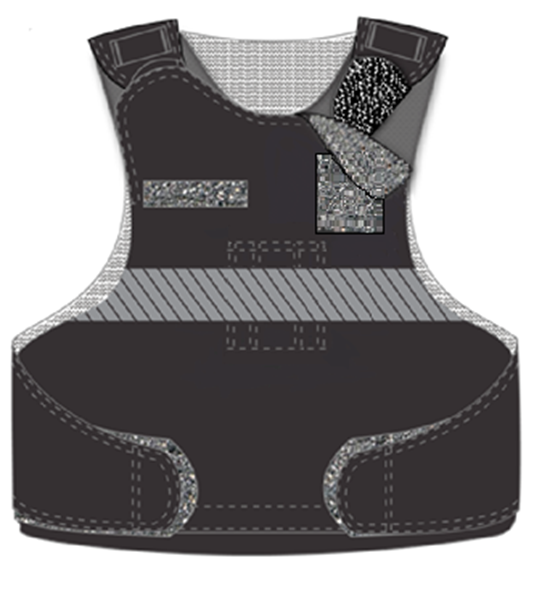 1. attēls – bruņu vestes priekšpuse (kopskats)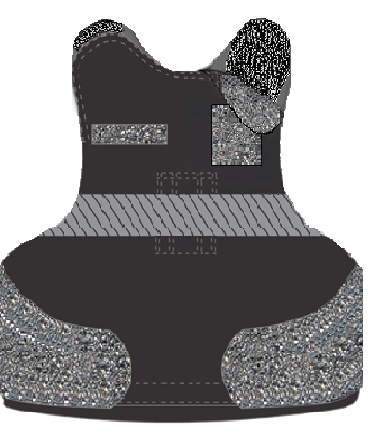 2. attēls – bruņu vestes priekšējā daļa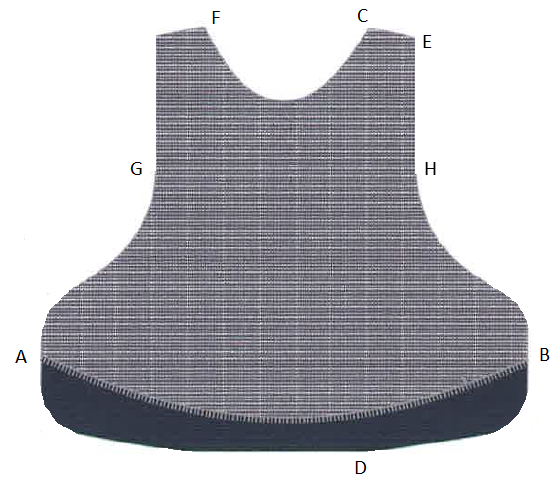 3. attēls priekšējā daļa – iekšpuse (kreisā puse)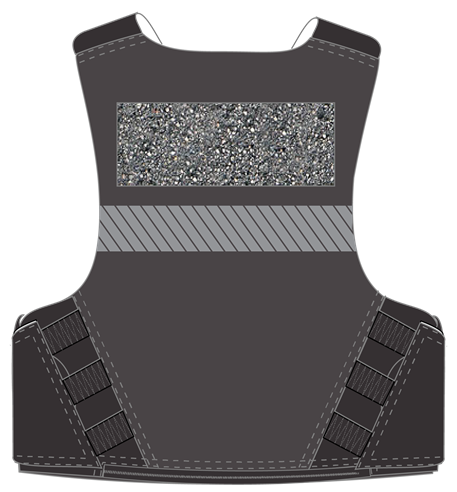 4.attēls - bruņu vestes mugurpuse (kopskats)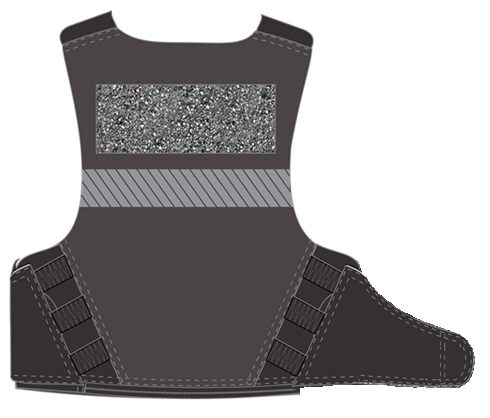 5. attēls – bruņu vestes mugurējā daļa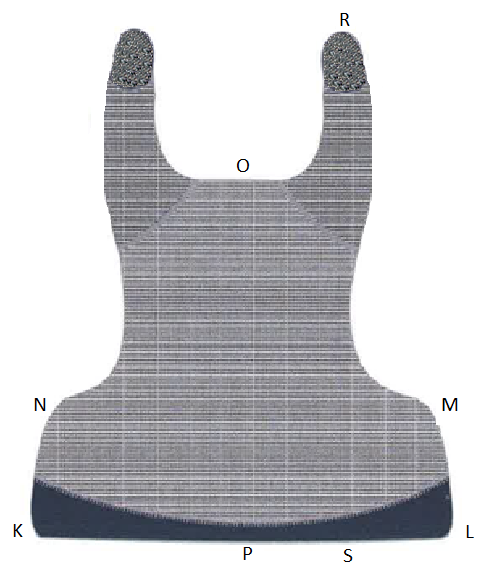 6. attēls – muguras daļas iekšpuseApzīmējumi:- atstarojošā josla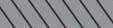 - līp lentes aizdares mīkstā daļa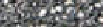 - līp lentes aizdares cietā (asā) daļa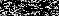 1. attēls – bruņu vestes priekšpuse (kopskats)2. attēls – bruņu vestes priekšējā daļa3. attēls priekšējā daļa – iekšpuse (kreisā puse)4.attēls - bruņu vestes mugurpuse (kopskats)5. attēls – bruņu vestes mugurējā daļa6. attēls – muguras daļas iekšpuseApzīmējumi:- atstarojošā josla- līp lentes aizdares mīkstā daļa- līp lentes aizdares cietā (asā) daļa1. attēls – bruņu vestes priekšpuse (kopskats)2. attēls – bruņu vestes priekšējā daļa3. attēls priekšējā daļa – iekšpuse (kreisā puse)4.attēls - bruņu vestes mugurpuse (kopskats)5. attēls – bruņu vestes mugurējā daļa6. attēls – muguras daļas iekšpuseApzīmējumi:- atstarojošā josla- līp lentes aizdares mīkstā daļa- līp lentes aizdares cietā (asā) daļa1. attēls – bruņu vestes priekšpuse (kopskats)2. attēls – bruņu vestes priekšējā daļa3. attēls priekšējā daļa – iekšpuse (kreisā puse)4.attēls - bruņu vestes mugurpuse (kopskats)5. attēls – bruņu vestes mugurējā daļa6. attēls – muguras daļas iekšpuseApzīmējumi:- atstarojošā josla- līp lentes aizdares mīkstā daļa- līp lentes aizdares cietā (asā) daļa1. attēls – bruņu vestes priekšpuse (kopskats)2. attēls – bruņu vestes priekšējā daļa3. attēls priekšējā daļa – iekšpuse (kreisā puse)4.attēls - bruņu vestes mugurpuse (kopskats)5. attēls – bruņu vestes mugurējā daļa6. attēls – muguras daļas iekšpuseApzīmējumi:- atstarojošā josla- līp lentes aizdares mīkstā daļa- līp lentes aizdares cietā (asā) daļa1. attēls – bruņu vestes priekšpuse (kopskats)2. attēls – bruņu vestes priekšējā daļa3. attēls priekšējā daļa – iekšpuse (kreisā puse)4.attēls - bruņu vestes mugurpuse (kopskats)5. attēls – bruņu vestes mugurējā daļa6. attēls – muguras daļas iekšpuseApzīmējumi:- atstarojošā josla- līp lentes aizdares mīkstā daļa- līp lentes aizdares cietā (asā) daļa1. attēls – bruņu vestes priekšpuse (kopskats)2. attēls – bruņu vestes priekšējā daļa3. attēls priekšējā daļa – iekšpuse (kreisā puse)4.attēls - bruņu vestes mugurpuse (kopskats)5. attēls – bruņu vestes mugurējā daļa6. attēls – muguras daļas iekšpuseApzīmējumi:- atstarojošā josla- līp lentes aizdares mīkstā daļa- līp lentes aizdares cietā (asā) daļa1. attēls – bruņu vestes priekšpuse (kopskats)2. attēls – bruņu vestes priekšējā daļa3. attēls priekšējā daļa – iekšpuse (kreisā puse)4.attēls - bruņu vestes mugurpuse (kopskats)5. attēls – bruņu vestes mugurējā daļa6. attēls – muguras daļas iekšpuseApzīmējumi:- atstarojošā josla- līp lentes aizdares mīkstā daļa- līp lentes aizdares cietā (asā) daļa1. attēls – bruņu vestes priekšpuse (kopskats)2. attēls – bruņu vestes priekšējā daļa3. attēls priekšējā daļa – iekšpuse (kreisā puse)4.attēls - bruņu vestes mugurpuse (kopskats)5. attēls – bruņu vestes mugurējā daļa6. attēls – muguras daļas iekšpuseApzīmējumi:- atstarojošā josla- līp lentes aizdares mīkstā daļa- līp lentes aizdares cietā (asā) daļa1. attēls – bruņu vestes priekšpuse (kopskats)2. attēls – bruņu vestes priekšējā daļa3. attēls priekšējā daļa – iekšpuse (kreisā puse)4.attēls - bruņu vestes mugurpuse (kopskats)5. attēls – bruņu vestes mugurējā daļa6. attēls – muguras daļas iekšpuseApzīmējumi:- atstarojošā josla- līp lentes aizdares mīkstā daļa- līp lentes aizdares cietā (asā) daļa1. attēls – bruņu vestes priekšpuse (kopskats)2. attēls – bruņu vestes priekšējā daļa3. attēls priekšējā daļa – iekšpuse (kreisā puse)4.attēls - bruņu vestes mugurpuse (kopskats)5. attēls – bruņu vestes mugurējā daļa6. attēls – muguras daļas iekšpuseApzīmējumi:- atstarojošā josla- līp lentes aizdares mīkstā daļa- līp lentes aizdares cietā (asā) daļaAttēliem ir informatīvs raksturs1. attēls – bruņu vestes priekšpuse (kopskats)2. attēls – bruņu vestes priekšējā daļa3. attēls priekšējā daļa – iekšpuse (kreisā puse)4.attēls - bruņu vestes mugurpuse (kopskats)5. attēls – bruņu vestes mugurējā daļa6. attēls – muguras daļas iekšpuseApzīmējumi:- atstarojošā josla- līp lentes aizdares mīkstā daļa- līp lentes aizdares cietā (asā) daļa1. attēls – bruņu vestes priekšpuse (kopskats)2. attēls – bruņu vestes priekšējā daļa3. attēls priekšējā daļa – iekšpuse (kreisā puse)4.attēls - bruņu vestes mugurpuse (kopskats)5. attēls – bruņu vestes mugurējā daļa6. attēls – muguras daļas iekšpuseApzīmējumi:- atstarojošā josla- līp lentes aizdares mīkstā daļa- līp lentes aizdares cietā (asā) daļa1. attēls – bruņu vestes priekšpuse (kopskats)2. attēls – bruņu vestes priekšējā daļa3. attēls priekšējā daļa – iekšpuse (kreisā puse)4.attēls - bruņu vestes mugurpuse (kopskats)5. attēls – bruņu vestes mugurējā daļa6. attēls – muguras daļas iekšpuseApzīmējumi:- atstarojošā josla- līp lentes aizdares mīkstā daļa- līp lentes aizdares cietā (asā) daļa1. attēls – bruņu vestes priekšpuse (kopskats)2. attēls – bruņu vestes priekšējā daļa3. attēls priekšējā daļa – iekšpuse (kreisā puse)4.attēls - bruņu vestes mugurpuse (kopskats)5. attēls – bruņu vestes mugurējā daļa6. attēls – muguras daļas iekšpuseApzīmējumi:- atstarojošā josla- līp lentes aizdares mīkstā daļa- līp lentes aizdares cietā (asā) daļa1. attēls – bruņu vestes priekšpuse (kopskats)2. attēls – bruņu vestes priekšējā daļa3. attēls priekšējā daļa – iekšpuse (kreisā puse)4.attēls - bruņu vestes mugurpuse (kopskats)5. attēls – bruņu vestes mugurējā daļa6. attēls – muguras daļas iekšpuseApzīmējumi:- atstarojošā josla- līp lentes aizdares mīkstā daļa- līp lentes aizdares cietā (asā) daļa1. attēls – bruņu vestes priekšpuse (kopskats)2. attēls – bruņu vestes priekšējā daļa3. attēls priekšējā daļa – iekšpuse (kreisā puse)4.attēls - bruņu vestes mugurpuse (kopskats)5. attēls – bruņu vestes mugurējā daļa6. attēls – muguras daļas iekšpuseApzīmējumi:- atstarojošā josla- līp lentes aizdares mīkstā daļa- līp lentes aizdares cietā (asā) daļa1. attēls – bruņu vestes priekšpuse (kopskats)2. attēls – bruņu vestes priekšējā daļa3. attēls priekšējā daļa – iekšpuse (kreisā puse)4.attēls - bruņu vestes mugurpuse (kopskats)5. attēls – bruņu vestes mugurējā daļa6. attēls – muguras daļas iekšpuseApzīmējumi:- atstarojošā josla- līp lentes aizdares mīkstā daļa- līp lentes aizdares cietā (asā) daļa1. attēls – bruņu vestes priekšpuse (kopskats)2. attēls – bruņu vestes priekšējā daļa3. attēls priekšējā daļa – iekšpuse (kreisā puse)4.attēls - bruņu vestes mugurpuse (kopskats)5. attēls – bruņu vestes mugurējā daļa6. attēls – muguras daļas iekšpuseApzīmējumi:- atstarojošā josla- līp lentes aizdares mīkstā daļa- līp lentes aizdares cietā (asā) daļa1. attēls – bruņu vestes priekšpuse (kopskats)2. attēls – bruņu vestes priekšējā daļa3. attēls priekšējā daļa – iekšpuse (kreisā puse)4.attēls - bruņu vestes mugurpuse (kopskats)5. attēls – bruņu vestes mugurējā daļa6. attēls – muguras daļas iekšpuseApzīmējumi:- atstarojošā josla- līp lentes aizdares mīkstā daļa- līp lentes aizdares cietā (asā) daļa1. attēls – bruņu vestes priekšpuse (kopskats)2. attēls – bruņu vestes priekšējā daļa3. attēls priekšējā daļa – iekšpuse (kreisā puse)4.attēls - bruņu vestes mugurpuse (kopskats)5. attēls – bruņu vestes mugurējā daļa6. attēls – muguras daļas iekšpuseApzīmējumi:- atstarojošā josla- līp lentes aizdares mīkstā daļa- līp lentes aizdares cietā (asā) daļa1. attēls – bruņu vestes priekšpuse (kopskats)2. attēls – bruņu vestes priekšējā daļa3. attēls priekšējā daļa – iekšpuse (kreisā puse)4.attēls - bruņu vestes mugurpuse (kopskats)5. attēls – bruņu vestes mugurējā daļa6. attēls – muguras daļas iekšpuseApzīmējumi:- atstarojošā josla- līp lentes aizdares mīkstā daļa- līp lentes aizdares cietā (asā) daļa2.4.MarķējumsKatrs bruņu vestes pārvalks ir marķēta ar ūdens noturīgu marķējumu uz kura norādīts: ražotāja nosaukums un valsts, preces nosaukums (numurs), ražošanas datums un numurs, bruņu vestes pārvalka izmērs, materiāls, kopšanas instrukcija - apzīmējums.Katrs bruņu vestes pārvalks ir marķēta ar ūdens noturīgu marķējumu uz kura norādīts: ražotāja nosaukums un valsts, preces nosaukums (numurs), ražošanas datums un numurs, bruņu vestes pārvalka izmērs, materiāls, kopšanas instrukcija - apzīmējums.Katrs bruņu vestes pārvalks ir marķēta ar ūdens noturīgu marķējumu uz kura norādīts: ražotāja nosaukums un valsts, preces nosaukums (numurs), ražošanas datums un numurs, bruņu vestes pārvalka izmērs, materiāls, kopšanas instrukcija - apzīmējums.Katrs bruņu vestes pārvalks ir marķēta ar ūdens noturīgu marķējumu uz kura norādīts: ražotāja nosaukums un valsts, preces nosaukums (numurs), ražošanas datums un numurs, bruņu vestes pārvalka izmērs, materiāls, kopšanas instrukcija - apzīmējums.Katrs bruņu vestes pārvalks ir marķēta ar ūdens noturīgu marķējumu uz kura norādīts: ražotāja nosaukums un valsts, preces nosaukums (numurs), ražošanas datums un numurs, bruņu vestes pārvalka izmērs, materiāls, kopšanas instrukcija - apzīmējums.Katrs bruņu vestes pārvalks ir marķēta ar ūdens noturīgu marķējumu uz kura norādīts: ražotāja nosaukums un valsts, preces nosaukums (numurs), ražošanas datums un numurs, bruņu vestes pārvalka izmērs, materiāls, kopšanas instrukcija - apzīmējums.Katrs bruņu vestes pārvalks ir marķēta ar ūdens noturīgu marķējumu uz kura norādīts: ražotāja nosaukums un valsts, preces nosaukums (numurs), ražošanas datums un numurs, bruņu vestes pārvalka izmērs, materiāls, kopšanas instrukcija - apzīmējums.Katrs bruņu vestes pārvalks ir marķēta ar ūdens noturīgu marķējumu uz kura norādīts: ražotāja nosaukums un valsts, preces nosaukums (numurs), ražošanas datums un numurs, bruņu vestes pārvalka izmērs, materiāls, kopšanas instrukcija - apzīmējums.Katrs bruņu vestes pārvalks ir marķēta ar ūdens noturīgu marķējumu uz kura norādīts: ražotāja nosaukums un valsts, preces nosaukums (numurs), ražošanas datums un numurs, bruņu vestes pārvalka izmērs, materiāls, kopšanas instrukcija - apzīmējums.Katrs bruņu vestes pārvalks ir marķēta ar ūdens noturīgu marķējumu uz kura norādīts: ražotāja nosaukums un valsts, preces nosaukums (numurs), ražošanas datums un numurs, bruņu vestes pārvalka izmērs, materiāls, kopšanas instrukcija - apzīmējums.Katrs bruņu vestes pārvalks ir marķēta ar ūdens noturīgu marķējumu uz kura norādīts: ražotāja nosaukums un valsts, preces nosaukums (numurs), ražošanas datums un numurs, bruņu vestes pārvalka izmērs, materiāls, kopšanas instrukcija - apzīmējums.3.Cita informācijaCita informācijaCita informācijaCita informācijaCita informācijaCita informācijaCita informācijaCita informācijaCita informācijaCita informācijaCita informācijaCita informācija3.1.Pamatprasības tekstilizstrādājumu izgatavošanaiPamatprasības tekstilizstrādājumu izgatavošanaiPamatprasības tekstilizstrādājumu izgatavošanaiVisas šuves nostiprinātas abos galos. Diegu gali apgriezti. Dekoratīvās šuvēs izmantojams divu diegu slēg dūriens. Apmalojums piešujams ar divu diegu slēg dūrienu.Visas šuves nostiprinātas abos galos. Diegu gali apgriezti. Dekoratīvās šuvēs izmantojams divu diegu slēg dūriens. Apmalojums piešujams ar divu diegu slēg dūrienu.Visas šuves nostiprinātas abos galos. Diegu gali apgriezti. Dekoratīvās šuvēs izmantojams divu diegu slēg dūriens. Apmalojums piešujams ar divu diegu slēg dūrienu.Visas šuves nostiprinātas abos galos. Diegu gali apgriezti. Dekoratīvās šuvēs izmantojams divu diegu slēg dūriens. Apmalojums piešujams ar divu diegu slēg dūrienu.Visas šuves nostiprinātas abos galos. Diegu gali apgriezti. Dekoratīvās šuvēs izmantojams divu diegu slēg dūriens. Apmalojums piešujams ar divu diegu slēg dūrienu.Visas šuves nostiprinātas abos galos. Diegu gali apgriezti. Dekoratīvās šuvēs izmantojams divu diegu slēg dūriens. Apmalojums piešujams ar divu diegu slēg dūrienu.Visas šuves nostiprinātas abos galos. Diegu gali apgriezti. Dekoratīvās šuvēs izmantojams divu diegu slēg dūriens. Apmalojums piešujams ar divu diegu slēg dūrienu.Visas šuves nostiprinātas abos galos. Diegu gali apgriezti. Dekoratīvās šuvēs izmantojams divu diegu slēg dūriens. Apmalojums piešujams ar divu diegu slēg dūrienu.Visas šuves nostiprinātas abos galos. Diegu gali apgriezti. Dekoratīvās šuvēs izmantojams divu diegu slēg dūriens. Apmalojums piešujams ar divu diegu slēg dūrienu.3.2.Garantijas laiks bruņu vestes ārējam pārvalkamGarantijas laiks bruņu vestes ārējam pārvalkamGarantijas laiks bruņu vestes ārējam pārvalkamGarantijas laiks bruņu vestes ārējam pārvalkamGarantijas laiks bruņu vestes ārējam pārvalkamNe mazāk kā 24 mēnešiNe mazāk kā 24 mēnešiNe mazāk kā 24 mēnešiNe mazāk kā 24 mēnešiNe mazāk kā 24 mēneši______________ mēneši______________ mēneši3.3.Preces piegādes termiņšPreces piegādes termiņšPreces piegādes termiņšPreces piegādes termiņšPreces piegādes termiņšNe ilgāk kā 30 dienas no pasūtījuma izdarīšanas brīža.Ne ilgāk kā 30 dienas no pasūtījuma izdarīšanas brīža.Ne ilgāk kā 30 dienas no pasūtījuma izdarīšanas brīža.Ne ilgāk kā 30 dienas no pasūtījuma izdarīšanas brīža.Ne ilgāk kā 30 dienas no pasūtījuma izdarīšanas brīža._______________ dienas_______________ dienas3.4.Nekvalitatīvas preces nomaiņa (trūkumu novēršanas termiņš)Nekvalitatīvas preces nomaiņa (trūkumu novēršanas termiņš)Nekvalitatīvas preces nomaiņa (trūkumu novēršanas termiņš)Ne ilgāk kā 5 (piecas) darba dienas no pretenziju pieteikuma saņemšanas dienas nekvalitatīvā prece jāapmaina pret jaunu.Ne ilgāk kā 5 (piecas) darba dienas no pretenziju pieteikuma saņemšanas dienas nekvalitatīvā prece jāapmaina pret jaunu.Ne ilgāk kā 5 (piecas) darba dienas no pretenziju pieteikuma saņemšanas dienas nekvalitatīvā prece jāapmaina pret jaunu.Ne ilgāk kā 5 (piecas) darba dienas no pretenziju pieteikuma saņemšanas dienas nekvalitatīvā prece jāapmaina pret jaunu.Ne ilgāk kā 5 (piecas) darba dienas no pretenziju pieteikuma saņemšanas dienas nekvalitatīvā prece jāapmaina pret jaunu.Ne ilgāk kā 5 (piecas) darba dienas no pretenziju pieteikuma saņemšanas dienas nekvalitatīvā prece jāapmaina pret jaunu.Ne ilgāk kā 5 (piecas) darba dienas no pretenziju pieteikuma saņemšanas dienas nekvalitatīvā prece jāapmaina pret jaunu.Ne ilgāk kā 5 (piecas) darba dienas no pretenziju pieteikuma saņemšanas dienas nekvalitatīvā prece jāapmaina pret jaunu.Ne ilgāk kā 5 (piecas) darba dienas no pretenziju pieteikuma saņemšanas dienas nekvalitatīvā prece jāapmaina pret jaunu.3.5.Nepieciešamiepārvalku izmēri un daudzumsNepieciešamiepārvalku izmēri un daudzumsNepieciešamiepārvalku izmēri un daudzumsIzmērsIzmērsIzmērsIzmērs (EU)Izmērs (EU)Izmērs (EU)NepieciešamaisizmērsNepieciešamaisizmērsNepiecie-šamais daudzums3.5.Nepieciešamiepārvalku izmēri un daudzumsNepieciešamiepārvalku izmēri un daudzumsNepieciešamiepārvalku izmēri un daudzumsSShortShort34S, R, LS, R, LS34LS34L33.5.Nepieciešamiepārvalku izmēri un daudzumsNepieciešamiepārvalku izmēri un daudzumsNepieciešamiepārvalku izmēri un daudzumsMRegularRegular38R, L, XR, L, XM38XM38LM38XM38L1163.5.Nepieciešamiepārvalku izmēri un daudzumsNepieciešamiepārvalku izmēri un daudzumsNepieciešamiepārvalku izmēri un daudzumsLLongLong42R, L, XR, L, XL42XL42LL42XL42L5433.5.Nepieciešamiepārvalku izmēri un daudzumsNepieciešamiepārvalku izmēri un daudzumsNepieciešamiepārvalku izmēri un daudzumsXLRegularRegular44R, L, XR, L, XXL44XXL44LXL44XXL44L2243.5.Nepieciešamiepārvalku izmēri un daudzumsNepieciešamiepārvalku izmēri un daudzumsNepieciešamiepārvalku izmēri un daudzumsXXLLongLong46R, L, XR, L, XXXL46XXXL46LXXL46XXXL46L153.5.Nepieciešamiepārvalku izmēri un daudzumsNepieciešamiepārvalku izmēri un daudzumsNepieciešamiepārvalku izmēri un daudzumsKOPĀKOPĀKOPĀKOPĀKOPĀKOPĀKOPĀKOPĀ1004.Papildus informācija par pasūtījuma izpildiPapildus informācija par pasūtījuma izpildiPapildus informācija par pasūtījuma izpildiPapildus informācija par pasūtījuma izpildiPapildus informācija par pasūtījuma izpildiPapildus informācija par pasūtījuma izpildiPapildus informācija par pasūtījuma izpildiPapildus informācija par pasūtījuma izpildiPapildus informācija par pasūtījuma izpildiPapildus informācija par pasūtījuma izpildiPapildus informācija par pasūtījuma izpildiPapildus informācija par pasūtījuma izpildi4.1.Darba izpildes saskaņošanaDarba izpildes saskaņošanaPirms visas izstrādājuma partijas izgatavošanas uzsākšanas, obligāti jāsaskaņo ar policijas pārstāvi tās tehniskās nianses, kuras tehniskajā specifikācija nebija iespējams detalizēti norādīt.Pirms visas izstrādājuma partijas izgatavošanas uzsākšanas, obligāti jāsaskaņo ar policijas pārstāvi tās tehniskās nianses, kuras tehniskajā specifikācija nebija iespējams detalizēti norādīt.Pirms visas izstrādājuma partijas izgatavošanas uzsākšanas, obligāti jāsaskaņo ar policijas pārstāvi tās tehniskās nianses, kuras tehniskajā specifikācija nebija iespējams detalizēti norādīt.Pirms visas izstrādājuma partijas izgatavošanas uzsākšanas, obligāti jāsaskaņo ar policijas pārstāvi tās tehniskās nianses, kuras tehniskajā specifikācija nebija iespējams detalizēti norādīt.Pirms visas izstrādājuma partijas izgatavošanas uzsākšanas, obligāti jāsaskaņo ar policijas pārstāvi tās tehniskās nianses, kuras tehniskajā specifikācija nebija iespējams detalizēti norādīt.Pirms visas izstrādājuma partijas izgatavošanas uzsākšanas, obligāti jāsaskaņo ar policijas pārstāvi tās tehniskās nianses, kuras tehniskajā specifikācija nebija iespējams detalizēti norādīt.Pirms visas izstrādājuma partijas izgatavošanas uzsākšanas, obligāti jāsaskaņo ar policijas pārstāvi tās tehniskās nianses, kuras tehniskajā specifikācija nebija iespējams detalizēti norādīt.Pirms visas izstrādājuma partijas izgatavošanas uzsākšanas, obligāti jāsaskaņo ar policijas pārstāvi tās tehniskās nianses, kuras tehniskajā specifikācija nebija iespējams detalizēti norādīt.Pirms visas izstrādājuma partijas izgatavošanas uzsākšanas, obligāti jāsaskaņo ar policijas pārstāvi tās tehniskās nianses, kuras tehniskajā specifikācija nebija iespējams detalizēti norādīt.Pirms visas izstrādājuma partijas izgatavošanas uzsākšanas, obligāti jāsaskaņo ar policijas pārstāvi tās tehniskās nianses, kuras tehniskajā specifikācija nebija iespējams detalizēti norādīt.4.2.Parauga izgatavošanaParauga izgatavošanaPirms visas izstrādājuma partijas izgatavošanas obligāti jāiesniedz paraugs kvalitātes un tehnisko prasību atbilstības pārbaudei.Pirms visas izstrādājuma partijas izgatavošanas obligāti jāiesniedz paraugs kvalitātes un tehnisko prasību atbilstības pārbaudei.Pirms visas izstrādājuma partijas izgatavošanas obligāti jāiesniedz paraugs kvalitātes un tehnisko prasību atbilstības pārbaudei.Pirms visas izstrādājuma partijas izgatavošanas obligāti jāiesniedz paraugs kvalitātes un tehnisko prasību atbilstības pārbaudei.Pirms visas izstrādājuma partijas izgatavošanas obligāti jāiesniedz paraugs kvalitātes un tehnisko prasību atbilstības pārbaudei.Pirms visas izstrādājuma partijas izgatavošanas obligāti jāiesniedz paraugs kvalitātes un tehnisko prasību atbilstības pārbaudei.Pirms visas izstrādājuma partijas izgatavošanas obligāti jāiesniedz paraugs kvalitātes un tehnisko prasību atbilstības pārbaudei.Pirms visas izstrādājuma partijas izgatavošanas obligāti jāiesniedz paraugs kvalitātes un tehnisko prasību atbilstības pārbaudei.Pirms visas izstrādājuma partijas izgatavošanas obligāti jāiesniedz paraugs kvalitātes un tehnisko prasību atbilstības pārbaudei.Pirms visas izstrādājuma partijas izgatavošanas obligāti jāiesniedz paraugs kvalitātes un tehnisko prasību atbilstības pārbaudei.Viena bruņu vestes pārvalka cena EUR bez PVN (cenu norādīt ar ne vairāk par diviem cipariem aiz komata)Viena bruņu vestes pārvalka cena EUR bez PVN (cenu norādīt ar ne vairāk par diviem cipariem aiz komata)Viena bruņu vestes pārvalka cena EUR bez PVN (cenu norādīt ar ne vairāk par diviem cipariem aiz komata)Viena bruņu vestes pārvalka cena EUR bez PVN (cenu norādīt ar ne vairāk par diviem cipariem aiz komata)Viena bruņu vestes pārvalka cena EUR bez PVN (cenu norādīt ar ne vairāk par diviem cipariem aiz komata)Viena bruņu vestes pārvalka cena EUR bez PVN (cenu norādīt ar ne vairāk par diviem cipariem aiz komata)Viena bruņu vestes pārvalka cena EUR bez PVN (cenu norādīt ar ne vairāk par diviem cipariem aiz komata)Viena bruņu vestes pārvalka cena EUR bez PVN (cenu norādīt ar ne vairāk par diviem cipariem aiz komata)Viena bruņu vestes pārvalka cena EUR bez PVN (cenu norādīt ar ne vairāk par diviem cipariem aiz komata)EUR ________________EUR ________________EUR ________________EUR ________________